                            Российская  Федерация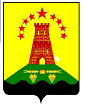 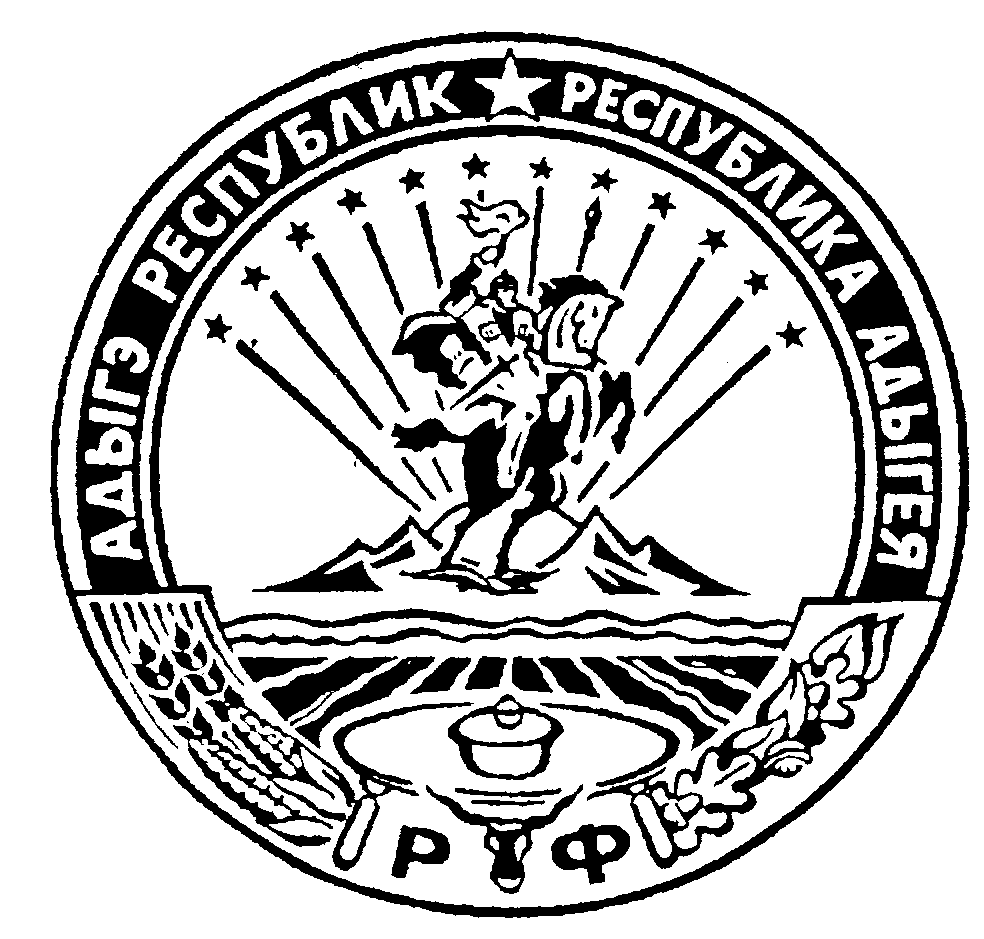                                 Республика Адыгея       Администрация муниципального образования                   «Дукмасовское сельское поселение» х. Дукмасов                                                                                                           11.09..2018г.                                                                                                                                       № 31-пПОСТАНОВЛЕНИЕ                                                                                                                       администрации муниципального образования «Дукмасовское сельское поселение».  О внесении изменений в Постановление  администрации муниципального образования  «Дукмасовское сельское поселение»  от  04.04.2018г.  № 11-п  «Об  утверждении муниципальной     программы    «Энергосбережение    и  повышение энергетической эффективности на территории МО Дукмасовское сельское поселение" на 2018-2023годы»                В соответствии со ст. 179 Бюджетного Кодекса Российской Федерации, администрация муниципального образования «Дукмасовское сельское поселение                   п о с т а н о в л я е т :       1.  Внести изменения в муниципальную программу «Энергосбережение и повышение энергетической  эффективности на территории МО "Дукмасовское сельское поселение" на 2018-2023 годы», утвержденную Постановлением администрации муниципального образования  «Дукмасовское сельское поселение» от 04.04.2018г. № 11-п изложив её в новой редакции согласно приложению к настоящему Постановлению.   2. Обнародовать настоящее постановление в соответствии с Уставом администрации муниципального образования «Дукмасовское сельское поселение», разместить на официальном сайте администрации муниципального образования «Дукмасовское сельское поселение» Шовгеновского района Республики Адыгея.3. Контроль над исполнением настоящего постановления возложить на зам. главы администрации муниципального образования «Дукмасовское сельское поселение» Нарожного С.В..   4. Настоящее постановление вступает в силу со дня обнародования.      Глава муниципального образования      «Дукмасовское сельское поселение»                                                       В.П.ШикенинУТВЕРЖДАЮ:Глава Администрации МО«Дукмасовское сельское поселение»_____________ /В.П. Шикенин/«11» сентября 2018 годаПРОГРАММА ЭНЕРГОСБЕРЕЖЕНИЯ И ПОВЫШЕНИЯ ЭНЕРГЕТИЧЕСКОЙ ЭФФЕКТИВНОСТИМУНИЦИПАЛЬНОГО ОБРАЗОВАНИЯ «Дукмасовское сельское поселение» на 2018 – 2021 годы                                                х.Дукмасов, Шовгеновский районПАСПОРТМУНИЦИПАЛЬНОЙ ПРОГРАММЫ ЭНЕРГОСБЕРЕЖЕНИЯ И ПОВЫШЕНИЯЭНЕРГЕТИЧЕСКОЙ ЭФФЕКТИВНОСТИВведениеЭнергосбережение является актуальным и необходимым условием нормального функционирования бюджетного учреждения, так как повышение эффективности использования топливно-энергетических ресурсов (далее – ТЭР) при непрерывном росте цен на энергоресурсы позволяет добиться существенной экономии как ТЭР, так и финансовых ресурсов. Таким образом, создание условий для повышения эффективности использования энергетических ресурсов становится одной из приоритетных задач развития организации.Реализация мероприятий энергосбережения в поселении позволит обеспечивать потребителям энергоресурсов сокращение расходов и должно повысить качество поставляемых услуг.Результатами реализации потенциала энергосбережения является практическое привлечение потребителей к процессу экономии энергоресурсов, повышение культуры их потребления.Настоящая Программа содержит перечень организационных и техническо-экономических мероприятий по энергосбережению и повышению энергетической эффективности, позволяющих обеспечить:ежегодное сокращение удельных показателей энергопотребления экономики Муниципального образования не менее чем на 3% (к уровню 2017 года);переход на 100 % приборный учет энергоресурсов;снижение затрат бюджета Муниципального образования на оплату энергоресурсов;повышение уровня жизни населения Муниципального образования за счет улучшения качества предоставляемых услуг;оптимизацию структуры и повышения эффективности использования энергоресурсов.Данная Программа разработана в соответствии с:Федеральным законом РФ от 23 ноября 2009 года № 261-ФЗ «Об энергосбережениио повышении энергетической эффективности и о внесении изменений в отдельные законодательные акты РФ»,Постановлением Правительства РФ от 31 декабря 2009 года №1225 «О требованиях к региональным и муниципальным программам в области энергосбережения и повышения энергетической эффективности»,Приказом Министерства энергетики РФ от 30 июня 2014 года № 398 "Об утверждении требований к форме программ в области энергосбережения и повышения энергетической эффективности организаций с участием государства и муниципального образования, организаций, осуществляющих регулируемые виды деятельности, и отчетности о ходе их реализации",Приказом Министерства экономического развития Российской Федерации от 17.02.2010 г. № 61 «Об утверждении примерного перечня мероприятий в области энергосбережения и повышения энергетической эффективности».Программа содержит взаимоувязанный по срокам и финансовым ресурсам перечень мероприятий по энергосбережению и повышению энергетической эффективности, направленный на обеспечение рационального использования энергетических ресурсов и снижение затрат на энергоресурсы в Муниципальном образовании «Дукмасовское сельское поселение» Шовгеновского района.Программа энергосбережения и повышения энергетической эффективности должна обеспечить снижение потребления ТЭР в Муниципальном образовании за счет переходана экономичное и рациональное расходование ТЭР при полном удовлетворении потребностей в количестве и качестве ТЭР.Характеристика проблемы повышения энергетической эффективностипрогноз развития ситуации с учетом реализации Программынастоящее время экономика и бюджетная сфера Муниципального образования «Дукмасовское сельское поселение» характеризуется повышенной энергоемкостью по сравнению со средними показателями Российской Федерации. В этих условиях одной из основных угроз социально-экономическому развитию Дукмасовского сельского поселения становится снижение конкурентоспособности предприятий, различных отраслей экономики, эффективности муниципального управления, вызванное ростом затрат на оплату топливно-энергетических и коммунальных ресурсов, опережающих темпы экономического развития.С учетом указанных обстоятельств, проблема заключается в том, что при существующем уровне энергоемкости экономики и социальной сферы Дукмасовского сельского поселения предстоящие изменения стоимости топливно-энергетических и коммунальных ресурсов приведут к следующим негативным последствиям:- росту затрат предприятий, расположенных на территории Дукмасовского сельского поселения на оплату энергоресурсов, приводящему к снижению конкурентоспособности и рентабельности их деятельности;- росту стоимости жилищно-коммунальных услуг для населения Дукмасовского сельского поселения;Программе определяются технические и технико-экономические мероприятия, необходимые для ее реализации, устанавливаются источники и механизмы финансирования.При поэтапной реализации всех разделов в период до 2021 года должны быть достигнуты:экономия всех видов энергоресурсов при производстве, распределении и потреблении энергии;обеспечение учета всего объема потребляемых энергетических ресурсов; сокращение потребления электрической и тепловой присоединѐнной мощности, атакже потребляемой нагрузки водо- и газоснабжения, после согласования вопроса экономии энергоресурсов и природного газа с поставщиками энергоресурсов.Реализация Программы позволит решить вышеназванные проблемы и обеспечить:                       - ежегодное сокращение удельных показателей энергопотребления экономикиДукмасовского сельского поселения;            - снижение затрат бюджета Дукмасовского сельского поселения на оплату коммунальных ресурсов.Фактическое потребление ЭР и воды, и тарифы МО «Дукмасовское сельское поселение» за 2015 – 2017 гг.ЭлектроэнергияХолодная водаЦели и задачи ПрограммыОсновными целями и задачами Программы являются:Повышение энергетической эффективности при потреблении энергетических ресурсов бюджетными учреждениями и жилым фондом муниципального образования «Дукмасовское сельское поселение» за счет снижения к 2021 году удельных показателейэнергоемкости и энергопотребления, модернизации систем коммунальной инфраструктуры и создания условий для перевода экономики поселения на энергосберегающий путь развития.Обеспечение рационального использования топливно-энергетических ресурсов за счет реализации энергосберегающих мероприятий в МО «Дукмасовское сельское поселение»;Снижение объемов потребления всех видов топливно-энергетических ресурсов и связанных с этим затрат в МО «Дукмасовское сельское поселение»;Совершенствование правовой базы МО «Дукмасовское сельское поселение» в области энергосбережения, внедрения передовых наукоемких энергосберегающих технологий снижения удельного потребления топливно-энергетических ресурсов в отраслях экономики;Использование оптимальных, апробированных и рекомендованных к использованию энергосберегающих технологий, отвечающих актуальным и перспективным потребностям;Оснащение зданий, строений, сооружений приборами учета используемых энергетических ресурсов (электроэнергия, тепло, вода, газ);Улучшение экологической обстановки;Повышение уровня жизни населения МО «Дукмасовское сельское поселение».Планируемые количественные и качественные показателиэффективности реализации ПрограммыПланируемые количественные и качественные показатели эффективности реализации Программы приведены в приложениях № 1 и № 2 к Программе рассчитанныесоответствии с постановлением Правительства Российской Федерации от 31.12.2009 № 1225 «О требованиях к региональным и муниципальным программам в области энергосбережения и повышения энергетической эффективности».Ожидаемый экономический эффект от реализации программных мероприятий 30,8 тыс. рублей, в том числе по годам:2018 год - - тыс. рублей;2019 год – 10,0 тыс. рублей;2020 год – 10,4 тыс. рублей;2021 год – 10,4 тыс. рублей.Фактический экономический эффект уточняется ежегодно по мере реализации программных мероприятий.Ресурсное обеспечение ПрограммыОбщий объем средств, направляемых на реализацию мероприятий настоящей Программы, составляет 240 тыс. рублей, в том числе по годам:2018 год - - тыс. рублей;2019 год -90 тыс. рублей;2020 год - 75 тыс. рублей;2021 год – 75 тыс. рублей;из них по источникам:средства бюджета Дукмасовского сельского поселения – 240 тыс. рублей, в том числе по годам:2018 год – - тыс. рублей;2019 год - 90 тыс. рублей;2020 год - 75 тыс. рублей;2021 год – 75 тыс. рублей.Ежегодный объем финансирования мероприятий Программы подлежит уточнениюсоответствии бюджетным законодательством на очередной финансовый год (очередной финансовый год и плановый период).рамках разработки Программы проведен анализ и рассмотрены основные неблагоприятные факторы на пути повышения энергоэффективности, а также возможные решения – законодательные или организационные инициативы, которые необходимы для устранения данных барьеров.Основным фактором, способным оказать неблагоприятное воздействие на реализацию настоящей муниципальной Программы, является влияние кризисных явлений,результате чего возможно недостаточное бюджетное финансирование, направленное на повышение энергетической эффективности, в рамках объемов, предусмотренных Программой. В результате этого возможно недостижение плановых показателей Программы. В данном случае необходима ежегодная корректировка Программы с учетом фактической возможности местного бюджета.Состав, форма и сроки представления отчетности о ходереализации мероприятий ПрограммыСостав, форма и сроки представления отчетности о ходе реализации мероприятий Программы исполнителями мероприятий заказчику составляются и представляются в соответствии с требованиями, установленными нормативно-правовыми актами Дукмасовского сельского поселения, определяющими Порядок формирования и реализации целевых программ на территории Дукмасовского сельского поселения.Приложение № 1 к ПрограммеИндикаторы расчета целевых показателей «Энергосбережение и повышение энергетической эффективности на территории Муниципального образования «Дукмасовское сельское поселение»Количество общественноготранспорта на территории МО,отношении которых проведены мероприятия по энергосбережению иПриложение № 2 к ПрограммеРасчет целевых показателеймуниципальной программы  «Энергосбережение и повышение энергетической эффективности на территориимуниципального образования  «Дукмасовское сельское поселение»Группа А. Общие целевые показатели в области энергосбережения и повышения энергетической эффективностиГруппа В. Целевые показатели в области энергосбережения и повышения энергетической эффективности, отражающие экономию по отдельным видам энергетических ресурсовжилых домах (за исключением многоквартирных домов) на территории субъекта МОПолное наименованиеМуниципальное образование «Дукмасовское сельскоеМуниципальное образование «Дукмасовское сельскоеМуниципальное образование «Дукмасовское сельскоеМуниципальное образование «Дукмасовское сельскоеМуниципальное образование «Дукмасовское сельскоеМуниципальное образование «Дукмасовское сельскоеМуниципальное образование «Дукмасовское сельскоеМуниципальное образование «Дукмасовское сельскоеорганизациипоселение»Основания для разработкиФедеральный закон РФ № 261-ФЗ от 23.11.2009 г. «ОбФедеральный закон РФ № 261-ФЗ от 23.11.2009 г. «ОбФедеральный закон РФ № 261-ФЗ от 23.11.2009 г. «ОбФедеральный закон РФ № 261-ФЗ от 23.11.2009 г. «ОбФедеральный закон РФ № 261-ФЗ от 23.11.2009 г. «ОбФедеральный закон РФ № 261-ФЗ от 23.11.2009 г. «ОбФедеральный закон РФ № 261-ФЗ от 23.11.2009 г. «ОбФедеральный закон РФ № 261-ФЗ от 23.11.2009 г. «Обпрограммыэнергосбережении   и   о   повышении   энергетическойэнергосбережении   и   о   повышении   энергетическойэнергосбережении   и   о   повышении   энергетическойэнергосбережении   и   о   повышении   энергетическойэнергосбережении   и   о   повышении   энергетическойэнергосбережении   и   о   повышении   энергетическойэнергосбережении   и   о   повышении   энергетическойэнергосбережении   и   о   повышении   энергетическойэффективности  и  о  внесении  изменений  в  отдельныеэффективности  и  о  внесении  изменений  в  отдельныеэффективности  и  о  внесении  изменений  в  отдельныеэффективности  и  о  внесении  изменений  в  отдельныеэффективности  и  о  внесении  изменений  в  отдельныеэффективности  и  о  внесении  изменений  в  отдельныеэффективности  и  о  внесении  изменений  в  отдельныеэффективности  и  о  внесении  изменений  в  отдельныезаконодательные акты РФ»,законодательные акты РФ»,законодательные акты РФ»,законодательные акты РФ»,Постановление Правительства РФ от 31 декабря 2009 г.Постановление Правительства РФ от 31 декабря 2009 г.Постановление Правительства РФ от 31 декабря 2009 г.Постановление Правительства РФ от 31 декабря 2009 г.Постановление Правительства РФ от 31 декабря 2009 г.Постановление Правительства РФ от 31 декабря 2009 г.Постановление Правительства РФ от 31 декабря 2009 г.Постановление Правительства РФ от 31 декабря 2009 г.№1225«Отребованияхкрегиональными№1225«Отребованияхкрегиональными№1225«Отребованияхкрегиональными№1225«Отребованияхкрегиональными№1225«Отребованияхкрегиональными№1225«Отребованияхкрегиональными№1225«Отребованияхкрегиональными№1225«Отребованияхкрегиональнымимуниципальныммуниципальнымпрограммампрограммампрограммамвобластиэнергосбереженияэнергосбереженияиповышенияповышенияповышенияэнергетическойэнергетическойэффективности»,эффективности»,Приказ Министерства энергетики РФ от 30 июня 2014 г.Приказ Министерства энергетики РФ от 30 июня 2014 г.Приказ Министерства энергетики РФ от 30 июня 2014 г.Приказ Министерства энергетики РФ от 30 июня 2014 г.Приказ Министерства энергетики РФ от 30 июня 2014 г.Приказ Министерства энергетики РФ от 30 июня 2014 г.Приказ Министерства энергетики РФ от 30 июня 2014 г.Приказ Министерства энергетики РФ от 30 июня 2014 г.№ 398 "Об утверждении требований к форме программ в№ 398 "Об утверждении требований к форме программ в№ 398 "Об утверждении требований к форме программ в№ 398 "Об утверждении требований к форме программ в№ 398 "Об утверждении требований к форме программ в№ 398 "Об утверждении требований к форме программ в№ 398 "Об утверждении требований к форме программ в№ 398 "Об утверждении требований к форме программ вобласти энергосбережения и повышения энергетическойобласти энергосбережения и повышения энергетическойобласти энергосбережения и повышения энергетическойобласти энергосбережения и повышения энергетическойобласти энергосбережения и повышения энергетическойобласти энергосбережения и повышения энергетическойобласти энергосбережения и повышения энергетическойобласти энергосбережения и повышения энергетическойэффективности  организаций  с  участием  государства  иэффективности  организаций  с  участием  государства  иэффективности  организаций  с  участием  государства  иэффективности  организаций  с  участием  государства  иэффективности  организаций  с  участием  государства  иэффективности  организаций  с  участием  государства  иэффективности  организаций  с  участием  государства  иэффективности  организаций  с  участием  государства  имуниципальногомуниципальногообразования,образования,образования,организаций,осуществляющих  регулируемые  виды  деятельности,  иосуществляющих  регулируемые  виды  деятельности,  иосуществляющих  регулируемые  виды  деятельности,  иосуществляющих  регулируемые  виды  деятельности,  иосуществляющих  регулируемые  виды  деятельности,  иосуществляющих  регулируемые  виды  деятельности,  иосуществляющих  регулируемые  виды  деятельности,  иосуществляющих  регулируемые  виды  деятельности,  иотчетности о ходе их реализации".отчетности о ходе их реализации".отчетности о ходе их реализации".отчетности о ходе их реализации".отчетности о ходе их реализации".Полное наименованиеМуниципальное   образование   «Дукмасовское   сельскоеМуниципальное   образование   «Дукмасовское   сельскоеМуниципальное   образование   «Дукмасовское   сельскоеМуниципальное   образование   «Дукмасовское   сельскоеМуниципальное   образование   «Дукмасовское   сельскоеМуниципальное   образование   «Дукмасовское   сельскоеМуниципальное   образование   «Дукмасовское   сельскоеМуниципальное   образование   «Дукмасовское   сельскоеисполнителей и (или)поселение» (далее – Муниципальное образование)поселение» (далее – Муниципальное образование)поселение» (далее – Муниципальное образование)поселение» (далее – Муниципальное образование)поселение» (далее – Муниципальное образование)поселение» (далее – Муниципальное образование)поселение» (далее – Муниципальное образование)поселение» (далее – Муниципальное образование)соисполнителей программыПолное наименованиеразработчика программыМуниципальное   образование   «Дукмасовское   сельскоепоселение» Муниципальное   образование   «Дукмасовское   сельскоепоселение» Муниципальное   образование   «Дукмасовское   сельскоепоселение» Муниципальное   образование   «Дукмасовское   сельскоепоселение» Муниципальное   образование   «Дукмасовское   сельскоепоселение» Муниципальное   образование   «Дукмасовское   сельскоепоселение» Муниципальное   образование   «Дукмасовское   сельскоепоселение» Муниципальное   образование   «Дукмасовское   сельскоепоселение» Цели и задачи программы-   повышение   энергетической   эффективности   при-   повышение   энергетической   эффективности   при-   повышение   энергетической   эффективности   при-   повышение   энергетической   эффективности   при-   повышение   энергетической   эффективности   при-   повышение   энергетической   эффективности   при-   повышение   энергетической   эффективности   при-   повышение   энергетической   эффективности   припотребленииэнергетическихэнергетическихэнергетическихресурсовресурсовресурсовбюджетнымиучреждениями   и   жилым   фондом   Муниципальногоучреждениями   и   жилым   фондом   Муниципальногоучреждениями   и   жилым   фондом   Муниципальногоучреждениями   и   жилым   фондом   Муниципальногоучреждениями   и   жилым   фондом   Муниципальногоучреждениями   и   жилым   фондом   Муниципальногоучреждениями   и   жилым   фондом   Муниципальногоучреждениями   и   жилым   фондом   Муниципальногообразования  за  счет  снижения  к  2021  году  удельныхобразования  за  счет  снижения  к  2021  году  удельныхобразования  за  счет  снижения  к  2021  году  удельныхобразования  за  счет  снижения  к  2021  году  удельныхобразования  за  счет  снижения  к  2021  году  удельныхобразования  за  счет  снижения  к  2021  году  удельныхобразования  за  счет  снижения  к  2021  году  удельныхобразования  за  счет  снижения  к  2021  году  удельныхпоказателейэнергоемкостиэнергоемкостиэнергоемкостииэнергопотребления,энергопотребления,энергопотребления,модернизация систем коммунальной инфраструктуры имодернизация систем коммунальной инфраструктуры имодернизация систем коммунальной инфраструктуры имодернизация систем коммунальной инфраструктуры имодернизация систем коммунальной инфраструктуры имодернизация систем коммунальной инфраструктуры имодернизация систем коммунальной инфраструктуры имодернизация систем коммунальной инфраструктуры исоздания условий для перевода экономики поселения насоздания условий для перевода экономики поселения насоздания условий для перевода экономики поселения насоздания условий для перевода экономики поселения насоздания условий для перевода экономики поселения насоздания условий для перевода экономики поселения насоздания условий для перевода экономики поселения насоздания условий для перевода экономики поселения наэнергосберегающий путь развития;энергосберегающий путь развития;энергосберегающий путь развития;энергосберегающий путь развития;энергосберегающий путь развития;- обеспечение рационального использования топливно-- обеспечение рационального использования топливно-- обеспечение рационального использования топливно-- обеспечение рационального использования топливно-- обеспечение рационального использования топливно-- обеспечение рационального использования топливно-- обеспечение рационального использования топливно-- обеспечение рационального использования топливно-энергетическихэнергетическихресурсовресурсовзасчетсчетреализацииэнергосберегающих   мероприятийэнергосберегающих   мероприятийэнергосберегающих   мероприятийэнергосберегающих   мероприятийэнергосберегающих   мероприятийвМуниципальномМуниципальномобразовании;- снижение объемов потребления всех видов топливно-- снижение объемов потребления всех видов топливно-- снижение объемов потребления всех видов топливно-- снижение объемов потребления всех видов топливно-- снижение объемов потребления всех видов топливно-- снижение объемов потребления всех видов топливно-- снижение объемов потребления всех видов топливно-- снижение объемов потребления всех видов топливно-энергетических  ресурсов  и  связанных  с этим  затрат  вэнергетических  ресурсов  и  связанных  с этим  затрат  вэнергетических  ресурсов  и  связанных  с этим  затрат  вэнергетических  ресурсов  и  связанных  с этим  затрат  вэнергетических  ресурсов  и  связанных  с этим  затрат  вэнергетических  ресурсов  и  связанных  с этим  затрат  вэнергетических  ресурсов  и  связанных  с этим  затрат  вэнергетических  ресурсов  и  связанных  с этим  затрат  вМуниципальном образовании;Муниципальном образовании;Муниципальном образовании;Муниципальном образовании;-  совершенствование  правовой  базы  Муниципального-  совершенствование  правовой  базы  Муниципального-  совершенствование  правовой  базы  Муниципального-  совершенствование  правовой  базы  Муниципального-  совершенствование  правовой  базы  Муниципального-  совершенствование  правовой  базы  Муниципального-  совершенствование  правовой  базы  Муниципального-  совершенствование  правовой  базы  Муниципальногообразования  в  области  энергосбережения,  внедренияобразования  в  области  энергосбережения,  внедренияобразования  в  области  энергосбережения,  внедренияобразования  в  области  энергосбережения,  внедренияобразования  в  области  энергосбережения,  внедренияобразования  в  области  энергосбережения,  внедренияобразования  в  области  энергосбережения,  внедренияобразования  в  области  энергосбережения,  внедренияпередовых  наукоемких энергосберегающих  технологийпередовых  наукоемких энергосберегающих  технологийпередовых  наукоемких энергосберегающих  технологийпередовых  наукоемких энергосберегающих  технологийпередовых  наукоемких энергосберегающих  технологийпередовых  наукоемких энергосберегающих  технологийпередовых  наукоемких энергосберегающих  технологийпередовых  наукоемких энергосберегающих  технологийсниженияудельногоудельногопотребленияпотребленияпотребленияпотреблениятопливно-энергетических ресурсов в отраслях экономики;энергетических ресурсов в отраслях экономики;энергетических ресурсов в отраслях экономики;энергетических ресурсов в отраслях экономики;энергетических ресурсов в отраслях экономики;энергетических ресурсов в отраслях экономики;энергетических ресурсов в отраслях экономики;энергетических ресурсов в отраслях экономики;-   использование   оптимальных,   апробированных   и-   использование   оптимальных,   апробированных   и-   использование   оптимальных,   апробированных   и-   использование   оптимальных,   апробированных   и-   использование   оптимальных,   апробированных   и-   использование   оптимальных,   апробированных   и-   использование   оптимальных,   апробированных   и-   использование   оптимальных,   апробированных   ирекомендованных к использованию энергосберегающихрекомендованных к использованию энергосберегающихрекомендованных к использованию энергосберегающихрекомендованных к использованию энергосберегающихрекомендованных к использованию энергосберегающихрекомендованных к использованию энергосберегающихрекомендованных к использованию энергосберегающихрекомендованных к использованию энергосберегающихтехнологий, отвечающих актуальным и перспективнымтехнологий, отвечающих актуальным и перспективнымтехнологий, отвечающих актуальным и перспективнымтехнологий, отвечающих актуальным и перспективнымтехнологий, отвечающих актуальным и перспективнымтехнологий, отвечающих актуальным и перспективнымтехнологий, отвечающих актуальным и перспективнымтехнологий, отвечающих актуальным и перспективнымпотребностям;потребностям;- оснащение зданий, строений, сооружений приборами- оснащение зданий, строений, сооружений приборами- оснащение зданий, строений, сооружений приборами- оснащение зданий, строений, сооружений приборами- оснащение зданий, строений, сооружений приборамиучетаиспользуемыхэнергетическихэнергетическихресурсов(электроэнергия, тепло, вода, газ),(электроэнергия, тепло, вода, газ),(электроэнергия, тепло, вода, газ),- улучшение экологической обстановки,- улучшение экологической обстановки,- улучшение экологической обстановки,- повышение уровня жизни населения Муниципального- повышение уровня жизни населения Муниципального- повышение уровня жизни населения Муниципального- повышение уровня жизни населения Муниципального- повышение уровня жизни населения Муниципальногообразования.образования.Сроки реализации2018-2021 годы2018-2021 годыпрограммыИсточники и объемыВсего  на  реализацию  мероприятий  Программы  наВсего  на  реализацию  мероприятий  Программы  наВсего  на  реализацию  мероприятий  Программы  наВсего  на  реализацию  мероприятий  Программы  наВсего  на  реализацию  мероприятий  Программы  нафинансового обеспеченияпериод 2018-2021 годы необходимо предусмотреть в томпериод 2018-2021 годы необходимо предусмотреть в томпериод 2018-2021 годы необходимо предусмотреть в томпериод 2018-2021 годы необходимо предусмотреть в томпериод 2018-2021 годы необходимо предусмотреть в томреализации программычисле: 240,0 тыс. руб. за счет средств местного бюджетачисле: 240,0 тыс. руб. за счет средств местного бюджетачисле: 240,0 тыс. руб. за счет средств местного бюджетачисле: 240,0 тыс. руб. за счет средств местного бюджетачисле: 240,0 тыс. руб. за счет средств местного бюджетаМуниципального образования.Муниципального образования.Муниципального образования.Планируемые результатыВ   результате   реализации   Программы   планируетсяВ   результате   реализации   Программы   планируетсяВ   результате   реализации   Программы   планируетсяВ   результате   реализации   Программы   планируетсяВ   результате   реализации   Программы   планируетсяреализации программыобеспечить:обеспечить:-  снижение  расходов  бюджета  на  финансирование-  снижение  расходов  бюджета  на  финансирование-  снижение  расходов  бюджета  на  финансирование-  снижение  расходов  бюджета  на  финансирование-  снижение  расходов  бюджета  на  финансированиеоплатыкоммунальныхуслуг,потребляемыхпотребляемыхМуниципальным  образованием,  на  сумму  31,0  тыс.Муниципальным  образованием,  на  сумму  31,0  тыс.Муниципальным  образованием,  на  сумму  31,0  тыс.Муниципальным  образованием,  на  сумму  31,0  тыс.Муниципальным  образованием,  на  сумму  31,0  тыс.рублей за период 2018-2021 годы;рублей за период 2018-2021 годы;рублей за период 2018-2021 годы;- использование современного оборудования в системах- использование современного оборудования в системах- использование современного оборудования в системах- использование современного оборудования в системах- использование современного оборудования в системахвсех видов топливных энергетических ресурсов.всех видов топливных энергетических ресурсов.всех видов топливных энергетических ресурсов.всех видов топливных энергетических ресурсов.Наименование ЭР и водыЕд. изм.Количество ЭР и водыКоличество ЭР и водыКоличество ЭР и водыНаименование ЭР и водыЕд. изм.2015 г.2016 г.2017 г.2015 г.2016 г.2017 г.Количественный показателькВт*ч8546389400061091477Стоимостной показательтыс. руб.2371307,222778984,523414024,88Тарифруб/кВт*ч---Количественный показательм3---Стоимостной показательтыс. руб.н/дн/дн/дТарифруб/м3---Природный газКоличественный показательм3175520018632001834200Стоимостной показательтыс. руб.95968601044630010705800Тарифруб/м3---Таблица №1.1Таблица №1.1Перечень мероприятий программы энергосбережения и повышения энергетической эффективности на 2018 годПеречень мероприятий программы энергосбережения и повышения энергетической эффективности на 2018 годПеречень мероприятий программы энергосбережения и повышения энергетической эффективности на 2018 годПеречень мероприятий программы энергосбережения и повышения энергетической эффективности на 2018 годПеречень мероприятий программы энергосбережения и повышения энергетической эффективности на 2018 годПеречень мероприятий программы энергосбережения и повышения энергетической эффективности на 2018 годПеречень мероприятий программы энергосбережения и повышения энергетической эффективности на 2018 годПеречень мероприятий программы энергосбережения и повышения энергетической эффективности на 2018 годПеречень мероприятий программы энергосбережения и повышения энергетической эффективности на 2018 годПеречень мероприятий программы энергосбережения и повышения энергетической эффективности на 2018 годПеречень мероприятий программы энергосбережения и повышения энергетической эффективности на 2018 годПеречень мероприятий программы энергосбережения и повышения энергетической эффективности на 2018 годПеречень мероприятий программы энергосбережения и повышения энергетической эффективности на 2018 годПеречень мероприятий программы энергосбережения и повышения энергетической эффективности на 2018 годПеречень мероприятий программы энергосбережения и повышения энергетической эффективности на 2018 годПеречень мероприятий программы энергосбережения и повышения энергетической эффективности на 2018 год2018 г.NФинансовое обеспечениеФинансовое обеспечениеФинансовое обеспечениеФинансовое обеспечениеЭкономия топливно-энергетических ресурсовЭкономия топливно-энергетических ресурсовЭкономия топливно-энергетических ресурсовЭкономия топливно-энергетических ресурсовNНаименование мероприятия программыНаименование мероприятия программыНаименование мероприятия программыНаименование мероприятия программыНаименование мероприятия программыНаименование мероприятия программыНаименование мероприятия программыреализации мероприятийреализации мероприятийреализации мероприятийреализации мероприятийв натуральном выражениив натуральном выражениив стоимостномп/пНаименование мероприятия программыНаименование мероприятия программыНаименование мероприятия программыНаименование мероприятия программыНаименование мероприятия программыНаименование мероприятия программыНаименование мероприятия программыреализации мероприятийреализации мероприятийреализации мероприятийреализации мероприятийв натуральном выражениив натуральном выражениив стоимостномп/писточникисточникобъем,кол-воед. изм.выражении,источникисточникобъем,кол-воед. изм.выражении,источникисточниктыс. руб.тыс. руб.кол-воед. изм.тыс. руб.тыс. руб.тыс. руб.тыс. руб.1234567Организационные мероприятияОрганизационные мероприятияОрганизационные мероприятияОрганизационные мероприятияОрганизационные мероприятияОрганизационные мероприятия1НазначениеНазначениеприказомприказомответственногоответственногоответственногозаэнергосбережение и проведение мероприятий поэнергосбережение и проведение мероприятий поэнергосбережение и проведение мероприятий поэнергосбережение и проведение мероприятий поэнергосбережение и проведение мероприятий поэнергосбережение и проведение мероприятий поэнергосбережение и проведение мероприятий поэнергосбережение и проведение мероприятий поНе требует финансовогоНе требует финансовогоНе требует финансовогоНе требует финансовогоповышению энергоэффективности с добавлениемповышению энергоэффективности с добавлениемповышению энергоэффективности с добавлениемповышению энергоэффективности с добавлениемповышению энергоэффективности с добавлениемповышению энергоэффективности с добавлениемповышению энергоэффективности с добавлениемповышению энергоэффективности с добавлениемНе требует финансовогоНе требует финансовогоНе требует финансовогоНе требует финансового---повышению энергоэффективности с добавлениемповышению энергоэффективности с добавлениемповышению энергоэффективности с добавлениемповышению энергоэффективности с добавлениемповышению энергоэффективности с добавлениемповышению энергоэффективности с добавлениемповышению энергоэффективности с добавлениемповышению энергоэффективности с добавлениемобеспеченияобеспечения---в  должностные  инструкциив  должностные  инструкциив  должностные  инструкциив  должностные  инструкциив  должностные  инструкциисоответствующихсоответствующихсоответствующихобеспеченияобеспеченияв  должностные  инструкциив  должностные  инструкциив  должностные  инструкциив  должностные  инструкциив  должностные  инструкциисоответствующихсоответствующихсоответствующихобязанностейобязанностей2ПроведениеПроведениеэнергетическихэнергетическихэнергетическихобследований,обследований,включая  диагностику  оптимальности  структурывключая  диагностику  оптимальности  структурывключая  диагностику  оптимальности  структурывключая  диагностику  оптимальности  структурывключая  диагностику  оптимальности  структурывключая  диагностику  оптимальности  структурывключая  диагностику  оптимальности  структурывключая  диагностику  оптимальности  структурыНе требует финансовогоНе требует финансовогоНе требует финансовогоНе требует финансовогопотребленияпотребленияэнергетическихэнергетическихэнергетическихресурсов,ресурсов,Не требует финансовогоНе требует финансовогоНе требует финансовогоНе требует финансового---потребленияпотребленияэнергетическихэнергетическихэнергетическихресурсов,ресурсов,обеспеченияобеспечения---составление   паспортовсоставление   паспортовсоставление   паспортовсоставление   паспортовэнергоэффективности,энергоэффективности,энергоэффективности,энергоэффективности,обеспеченияобеспечениясоставление   паспортовсоставление   паспортовсоставление   паспортовсоставление   паспортовэнергоэффективности,энергоэффективности,энергоэффективности,энергоэффективности,установление класса энергоэффективностиустановление класса энергоэффективностиустановление класса энергоэффективностиустановление класса энергоэффективностиустановление класса энергоэффективностиустановление класса энергоэффективностиустановление класса энергоэффективности3ОценкауровняуровнянадежностинадежностинадежностиснабженияснабженияпотребителейпотребителейкоммунальнымикоммунальнымикоммунальнымиуслугамиуслугамиНе требует финансовогоНе требует финансовогоНе требует финансовогоНе требует финансового---(аварийность,  и  на  внутридомовом  инженерном(аварийность,  и  на  внутридомовом  инженерном(аварийность,  и  на  внутридомовом  инженерном(аварийность,  и  на  внутридомовом  инженерном(аварийность,  и  на  внутридомовом  инженерном(аварийность,  и  на  внутридомовом  инженерном(аварийность,  и  на  внутридомовом  инженерном(аварийность,  и  на  внутридомовом  инженерномобеспеченияобеспечения---(аварийность,  и  на  внутридомовом  инженерном(аварийность,  и  на  внутридомовом  инженерном(аварийность,  и  на  внутридомовом  инженерном(аварийность,  и  на  внутридомовом  инженерном(аварийность,  и  на  внутридомовом  инженерном(аварийность,  и  на  внутридомовом  инженерном(аварийность,  и  на  внутридомовом  инженерном(аварийность,  и  на  внутридомовом  инженерномобеспеченияобеспеченияоборудовании)оборудовании)4ИнформированиеИнформированиеИнформированиепотребителейпотребителейпотребителейобустановленных законодательством требованиях вустановленных законодательством требованиях вустановленных законодательством требованиях вустановленных законодательством требованиях вустановленных законодательством требованиях вустановленных законодательством требованиях вустановленных законодательством требованиях вустановленных законодательством требованиях вНе требует финансовогоНе требует финансовогоНе требует финансовогоНе требует финансового---областиэнергосбереженияэнергосбереженияэнергосбереженияэнергосбереженияиповышенияповышенияобеспеченияобеспечения---областиэнергосбереженияэнергосбереженияэнергосбереженияэнергосбереженияиповышенияповышенияобеспеченияобеспеченияэнергетической эффективности жилых домовэнергетической эффективности жилых домовэнергетической эффективности жилых домовэнергетической эффективности жилых домовэнергетической эффективности жилых домовэнергетической эффективности жилых домовэнергетической эффективности жилых домов5ЗаключениеЗаключениеэнергосервисныхэнергосервисныхэнергосервисныхэнергосервисныхдоговоровдоговоров(контрактов),    предметом    которых    является(контрактов),    предметом    которых    является(контрактов),    предметом    которых    является(контрактов),    предметом    которых    является(контрактов),    предметом    которых    является(контрактов),    предметом    которых    является(контрактов),    предметом    которых    является(контрактов),    предметом    которых    являетсяосуществлениеосуществлениеисполнителемисполнителемисполнителемдействий,действий,Не требует финансовогоНе требует финансовогоНе требует финансовогоНе требует финансового---направленных на энергосбережение и повышениенаправленных на энергосбережение и повышениенаправленных на энергосбережение и повышениенаправленных на энергосбережение и повышениенаправленных на энергосбережение и повышениенаправленных на энергосбережение и повышениенаправленных на энергосбережение и повышениенаправленных на энергосбережение и повышениеобеспеченияобеспечения---направленных на энергосбережение и повышениенаправленных на энергосбережение и повышениенаправленных на энергосбережение и повышениенаправленных на энергосбережение и повышениенаправленных на энергосбережение и повышениенаправленных на энергосбережение и повышениенаправленных на энергосбережение и повышениенаправленных на энергосбережение и повышениеобеспеченияобеспеченияэнергетическойэнергетическойэффективностиэффективностиэффективностиэффективностииспользованияиспользованияэнергетических ресурсов заказчикомэнергетических ресурсов заказчикомэнергетических ресурсов заказчикомэнергетических ресурсов заказчикомэнергетических ресурсов заказчикомэнергетических ресурсов заказчикомэнергетических ресурсов заказчиком6Снижение  энергопотребления  на  собственныеНе требует финансовогоНе требует финансовогоНе требует финансового---нуждыобеспеченияобеспечения---нуждыобеспеченияобеспечения7Ознакомление  коллектива  с  энергосберегающейНе требует финансовогоНе требует финансовогоНе требует финансового---программойобеспеченияобеспечения---программойобеспеченияобеспеченияВсего по мероприятиямВсего по мероприятиям-XX-Таблица №1.2Таблица №1.2Перечень мероприятий программы энергосбережения и повышения энергетической эффективности на 2019 годПеречень мероприятий программы энергосбережения и повышения энергетической эффективности на 2019 годПеречень мероприятий программы энергосбережения и повышения энергетической эффективности на 2019 годПеречень мероприятий программы энергосбережения и повышения энергетической эффективности на 2019 годПеречень мероприятий программы энергосбережения и повышения энергетической эффективности на 2019 годПеречень мероприятий программы энергосбережения и повышения энергетической эффективности на 2019 годПеречень мероприятий программы энергосбережения и повышения энергетической эффективности на 2019 годПеречень мероприятий программы энергосбережения и повышения энергетической эффективности на 2019 годПеречень мероприятий программы энергосбережения и повышения энергетической эффективности на 2019 годПеречень мероприятий программы энергосбережения и повышения энергетической эффективности на 2019 годПеречень мероприятий программы энергосбережения и повышения энергетической эффективности на 2019 годПеречень мероприятий программы энергосбережения и повышения энергетической эффективности на 2019 годПеречень мероприятий программы энергосбережения и повышения энергетической эффективности на 2019 годПеречень мероприятий программы энергосбережения и повышения энергетической эффективности на 2019 годПеречень мероприятий программы энергосбережения и повышения энергетической эффективности на 2019 годПеречень мероприятий программы энергосбережения и повышения энергетической эффективности на 2019 годПеречень мероприятий программы энергосбережения и повышения энергетической эффективности на 2019 год2019 г.NФинансовое обеспечениеФинансовое обеспечениеЭкономия топливно-энергетических ресурсовЭкономия топливно-энергетических ресурсовЭкономия топливно-энергетических ресурсовЭкономия топливно-энергетических ресурсовNНаименование мероприятия программыНаименование мероприятия программыНаименование мероприятия программыНаименование мероприятия программыНаименование мероприятия программыНаименование мероприятия программыНаименование мероприятия программыНаименование мероприятия программыНаименование мероприятия программыНаименование мероприятия программыреализации мероприятийреализации мероприятийв натуральном выражениив натуральном выражениив стоимостномп/пНаименование мероприятия программыНаименование мероприятия программыНаименование мероприятия программыНаименование мероприятия программыНаименование мероприятия программыНаименование мероприятия программыНаименование мероприятия программыНаименование мероприятия программыНаименование мероприятия программыНаименование мероприятия программыреализации мероприятийреализации мероприятийв натуральном выражениив натуральном выражениив стоимостномп/писточникобъем,кол-воед. изм.выражении,источникобъем,кол-воед. изм.выражении,источниктыс. руб.кол-воед. изм.тыс. руб.тыс. руб.тыс. руб.1234567Технические мероприятияТехнические мероприятияТехнические мероприятияТехнические мероприятияТехнические мероприятияТехнические мероприятияТехнические мероприятия1Замена трубопроводов и радиаторов отопления,Замена трубопроводов и радиаторов отопления,Замена трубопроводов и радиаторов отопления,Замена трубопроводов и радиаторов отопления,Замена трубопроводов и радиаторов отопления,Замена трубопроводов и радиаторов отопления,Замена трубопроводов и радиаторов отопления,Замена трубопроводов и радиаторов отопления,Замена трубопроводов и радиаторов отопления,Замена трубопроводов и радиаторов отопления,Замена трубопроводов и радиаторов отопления,Местный бюджет5,00,1тыс. куб. м0,6имеющих течь энергоносителяимеющих течь энергоносителяимеющих течь энергоносителяимеющих течь энергоносителяимеющих течь энергоносителяимеющих течь энергоносителяМО5,00,1газа0,6имеющих течь энергоносителяимеющих течь энергоносителяимеющих течь энергоносителяимеющих течь энергоносителяимеющих течь энергоносителяимеющих течь энергоносителяМОгаза2Промывка систем централизованного отопленияПромывка систем централизованного отопленияПромывка систем централизованного отопленияПромывка систем централизованного отопленияПромывка систем централизованного отопленияПромывка систем централизованного отопленияПромывка систем централизованного отопленияПромывка систем централизованного отопленияПромывка систем централизованного отопленияПромывка систем централизованного отопленияМестный бюджет3,00,1тыс. куб. м0,4МО3,00,1газа0,4МОгаза3УстановкаУстановкатеплоотражателя,теплоотражателя,теплоотражателя,теплоотражателя,представляющегопредставляющегопредставляющегопредставляющегопредставляющегоМестный бюджетсобойтеплоизоляционнуютеплоизоляционнуютеплоизоляционнуютеплоизоляционнуютеплоизоляционнуюпрокладкупрокладкупрокладкусМестный бюджет20,00,1тыс. куб. м0,6отражающимотражающимотражающимслоемслоеммеждумеждуотопительнымотопительнымотопительнымотопительнымМО20,00,1газа0,6отражающимотражающимотражающимслоемслоеммеждумеждуотопительнымотопительнымотопительнымотопительнымМОгазаприбором и стеной зданияприбором и стеной зданияприбором и стеной зданияприбором и стеной зданияприбором и стеной зданияприбором и стеной здания4АвтоматическоеАвтоматическоеАвтоматическоерегулированиерегулированиерегулированиерегулированиеэлектрическогоэлектрическогоэлектрическогоэлектрическогоМестный бюджетосвещенияосвещенияпутемпутемиспользованияиспользованияиспользованияиспользованияиспользованиясенсоровсенсоровМестный бюджет5,00,6тыс. кВт-ч3,6освещенности  помещений  (для  учета  погодныхосвещенности  помещений  (для  учета  погодныхосвещенности  помещений  (для  учета  погодныхосвещенности  помещений  (для  учета  погодныхосвещенности  помещений  (для  учета  погодныхосвещенности  помещений  (для  учета  погодныхосвещенности  помещений  (для  учета  погодныхосвещенности  помещений  (для  учета  погодныхосвещенности  помещений  (для  учета  погодныхосвещенности  помещений  (для  учета  погодныхосвещенности  помещений  (для  учета  погодныхМО5,00,63,6освещенности  помещений  (для  учета  погодныхосвещенности  помещений  (для  учета  погодныхосвещенности  помещений  (для  учета  погодныхосвещенности  помещений  (для  учета  погодныхосвещенности  помещений  (для  учета  погодныхосвещенности  помещений  (для  учета  погодныхосвещенности  помещений  (для  учета  погодныхосвещенности  помещений  (для  учета  погодныхосвещенности  помещений  (для  учета  погодныхосвещенности  помещений  (для  учета  погодныхосвещенности  помещений  (для  учета  погодныхМОусловий и времени суток)условий и времени суток)условий и времени суток)условий и времени суток)условий и времени суток)5Замена ламп накаливания на энергосберегающиеЗамена ламп накаливания на энергосберегающиеЗамена ламп накаливания на энергосберегающиеЗамена ламп накаливания на энергосберегающиеЗамена ламп накаливания на энергосберегающиеЗамена ламп накаливания на энергосберегающиеЗамена ламп накаливания на энергосберегающиеЗамена ламп накаливания на энергосберегающиеЗамена ламп накаливания на энергосберегающиеЗамена ламп накаливания на энергосберегающиеЗамена ламп накаливания на энергосберегающиеМестный бюджет20,00,8тыс. кВт-ч4,8лампыМО20,00,84,8лампыМО6ВнедрениеВнедрениеэнергосберегающихэнергосберегающихэнергосберегающихэнергосберегающихэнергосберегающихсветильниковсветильниковсветильниковМестный бюджет-новогопоколенияпоколенияпоколениядляуличногоуличногоуличногоидворовогодворовогоМестный бюджет20,0---новогопоколенияпоколенияпоколениядляуличногоуличногоуличногоидворовогодворовогоМО20,0--освещенияосвещенияМОосвещенияосвещения7УстановкаУстановкасовременныхсовременныхсовременныхсовременныхПриборов учетаПриборов учетаПриборов учетаПриборов учетаПриборов учетаМестный бюджеткоммунальныхкоммунальныхкоммунальныхресурсов,   заменаресурсов,   заменаресурсов,   заменаресурсов,   заменаресурсов,   заменаустаревшихустаревшихустаревшихМестный бюджет5,0---счетчиков   на   счетчики   повышенного   классасчетчиков   на   счетчики   повышенного   классасчетчиков   на   счетчики   повышенного   классасчетчиков   на   счетчики   повышенного   классасчетчиков   на   счетчики   повышенного   классасчетчиков   на   счетчики   повышенного   классасчетчиков   на   счетчики   повышенного   классасчетчиков   на   счетчики   повышенного   классасчетчиков   на   счетчики   повышенного   классасчетчиков   на   счетчики   повышенного   классасчетчиков   на   счетчики   повышенного   классаМО5,0---счетчиков   на   счетчики   повышенного   классасчетчиков   на   счетчики   повышенного   классасчетчиков   на   счетчики   повышенного   классасчетчиков   на   счетчики   повышенного   классасчетчиков   на   счетчики   повышенного   классасчетчиков   на   счетчики   повышенного   классасчетчиков   на   счетчики   повышенного   классасчетчиков   на   счетчики   повышенного   классасчетчиков   на   счетчики   повышенного   классасчетчиков   на   счетчики   повышенного   классасчетчиков   на   счетчики   повышенного   классаМОточности в муниципальном образованииточности в муниципальном образованииточности в муниципальном образованииточности в муниципальном образованииточности в муниципальном образованииточности в муниципальном образованииточности в муниципальном образованииточности в муниципальном образованииточности в муниципальном образованииОрганизационные мероприятияОрганизационные мероприятияОрганизационные мероприятияОрганизационные мероприятияОрганизационные мероприятияОрганизационные мероприятияОрганизационные мероприятияОрганизационные мероприятияОрганизационные мероприятия8Обучениесотрудников,сотрудников,сотрудников,ответственныхответственныхответственныхответственныхзаМестный бюджетэнергосбережение и проведение мероприятий поэнергосбережение и проведение мероприятий поэнергосбережение и проведение мероприятий поэнергосбережение и проведение мероприятий поэнергосбережение и проведение мероприятий поэнергосбережение и проведение мероприятий поэнергосбережение и проведение мероприятий поэнергосбережение и проведение мероприятий поэнергосбережение и проведение мероприятий поМестный бюджет7,0---энергосбережение и проведение мероприятий поэнергосбережение и проведение мероприятий поэнергосбережение и проведение мероприятий поэнергосбережение и проведение мероприятий поэнергосбережение и проведение мероприятий поэнергосбережение и проведение мероприятий поэнергосбережение и проведение мероприятий поэнергосбережение и проведение мероприятий поэнергосбережение и проведение мероприятий поМО7,0---повышению энергоэффективностиповышению энергоэффективностиповышению энергоэффективностиповышению энергоэффективностиповышению энергоэффективностиповышению энергоэффективностиМОповышению энергоэффективностиповышению энергоэффективностиповышению энергоэффективностиповышению энергоэффективностиповышению энергоэффективностиповышению энергоэффективности9Устранение утечек и организация своевременногоУстранение утечек и организация своевременногоУстранение утечек и организация своевременногоУстранение утечек и организация своевременногоУстранение утечек и организация своевременногоУстранение утечек и организация своевременногоУстранение утечек и организация своевременногоУстранение утечек и организация своевременногоУстранение утечек и организация своевременногоМестный бюджетобслуживанияобслуживанияиремонтасистемсистемсистемтепло-иМестный бюджет5,0---водоснабженияводоснабжениявзданиизданииадминистрацииадминистрацииадминистрацииадминистрацииМО5,0---водоснабженияводоснабжениявзданиизданииадминистрацииадминистрацииадминистрацииадминистрацииМОмуниципального образованиямуниципального образованиямуниципального образованиямуниципального образования10ИнформированиеИнформированиеИнформированиепотребителейпотребителейпотребителейпотребителейобустановленных законодательством требованиях вустановленных законодательством требованиях вустановленных законодательством требованиях вустановленных законодательством требованиях вустановленных законодательством требованиях вустановленных законодательством требованиях вустановленных законодательством требованиях вустановленных законодательством требованиях вустановленных законодательством требованиях вНе требует финансовогоНе требует финансовогоНе требует финансового---областиэнергосбереженияэнергосбереженияэнергосбереженияиповышенияповышенияповышенияобеспеченияобеспечения---областиэнергосбереженияэнергосбереженияэнергосбереженияиповышенияповышенияповышенияобеспеченияобеспеченияэнергетической эффективности жилых домовэнергетической эффективности жилых домовэнергетической эффективности жилых домовэнергетической эффективности жилых домовэнергетической эффективности жилых домовэнергетической эффективности жилых домовэнергетической эффективности жилых домовэнергетической эффективности жилых домов11ЗаключениеЗаключениеэнергосервисныхэнергосервисныхэнергосервисныхэнергосервисныхдоговоровдоговоров(контрактов),    предметом    которых    является(контрактов),    предметом    которых    является(контрактов),    предметом    которых    является(контрактов),    предметом    которых    является(контрактов),    предметом    которых    является(контрактов),    предметом    которых    является(контрактов),    предметом    которых    является(контрактов),    предметом    которых    является(контрактов),    предметом    которых    являетсяосуществлениеосуществлениеисполнителемисполнителемисполнителемдействий,действий,Не требует финансовогоНе требует финансовогоНе требует финансового---направленных на энергосбережение и повышениенаправленных на энергосбережение и повышениенаправленных на энергосбережение и повышениенаправленных на энергосбережение и повышениенаправленных на энергосбережение и повышениенаправленных на энергосбережение и повышениенаправленных на энергосбережение и повышениенаправленных на энергосбережение и повышениенаправленных на энергосбережение и повышениеобеспеченияобеспечения---направленных на энергосбережение и повышениенаправленных на энергосбережение и повышениенаправленных на энергосбережение и повышениенаправленных на энергосбережение и повышениенаправленных на энергосбережение и повышениенаправленных на энергосбережение и повышениенаправленных на энергосбережение и повышениенаправленных на энергосбережение и повышениенаправленных на энергосбережение и повышениеобеспеченияобеспеченияэнергетическойэнергетическойэффективностиэффективностиэффективностииспользованияиспользованияиспользованияиспользованияэнергетических ресурсов заказчикомэнергетических ресурсов заказчикомэнергетических ресурсов заказчикомэнергетических ресурсов заказчикомэнергетических ресурсов заказчикомэнергетических ресурсов заказчиком12СнижениеэнергопотребленияэнергопотребленияэнергопотребленияэнергопотреблениянасобственныесобственныесобственныеНе требует финансовогоНе требует финансовогоНе требует финансового---нуждыобеспеченияобеспечения---нуждыобеспеченияобеспечения13Разработка  технико-экономических  обоснованийРазработка  технико-экономических  обоснованийРазработка  технико-экономических  обоснованийРазработка  технико-экономических  обоснованийРазработка  технико-экономических  обоснованийРазработка  технико-экономических  обоснованийРазработка  технико-экономических  обоснованийРазработка  технико-экономических  обоснованийРазработка  технико-экономических  обоснованийвнедренияэнергосберегающихэнергосберегающихэнергосберегающихэнергосберегающихтехнологийтехнологийтехнологийвНе требует финансовогоНе требует финансовогоНе требует финансового---целяхпривлеченияпривлеченияпривлечениявнебюджетноговнебюджетноговнебюджетноговнебюджетногообеспеченияобеспечения---целяхпривлеченияпривлеченияпривлечениявнебюджетноговнебюджетноговнебюджетноговнебюджетногообеспеченияобеспеченияфинансированияфинансированияВсего по мероприятиямВсего по мероприятиямВсего по мероприятиям90,0XX10,0Таблица №1.3Таблица №1.3Перечень мероприятий программы энергосбережения и повышения энергетической эффективности на 2020 годПеречень мероприятий программы энергосбережения и повышения энергетической эффективности на 2020 годПеречень мероприятий программы энергосбережения и повышения энергетической эффективности на 2020 годПеречень мероприятий программы энергосбережения и повышения энергетической эффективности на 2020 годПеречень мероприятий программы энергосбережения и повышения энергетической эффективности на 2020 годПеречень мероприятий программы энергосбережения и повышения энергетической эффективности на 2020 годПеречень мероприятий программы энергосбережения и повышения энергетической эффективности на 2020 годПеречень мероприятий программы энергосбережения и повышения энергетической эффективности на 2020 годПеречень мероприятий программы энергосбережения и повышения энергетической эффективности на 2020 годПеречень мероприятий программы энергосбережения и повышения энергетической эффективности на 2020 годПеречень мероприятий программы энергосбережения и повышения энергетической эффективности на 2020 годПеречень мероприятий программы энергосбережения и повышения энергетической эффективности на 2020 годПеречень мероприятий программы энергосбережения и повышения энергетической эффективности на 2020 годПеречень мероприятий программы энергосбережения и повышения энергетической эффективности на 2020 годПеречень мероприятий программы энергосбережения и повышения энергетической эффективности на 2020 годПеречень мероприятий программы энергосбережения и повышения энергетической эффективности на 2020 год2020 г.NФинансовое обеспечениеФинансовое обеспечениеЭкономия топливно-энергетических ресурсовЭкономия топливно-энергетических ресурсовЭкономия топливно-энергетических ресурсовЭкономия топливно-энергетических ресурсовNНаименование мероприятия программыНаименование мероприятия программыНаименование мероприятия программыНаименование мероприятия программыНаименование мероприятия программыНаименование мероприятия программыНаименование мероприятия программыНаименование мероприятия программыНаименование мероприятия программыреализации мероприятийреализации мероприятийв натуральном выражениив натуральном выражениив стоимостномп/пНаименование мероприятия программыНаименование мероприятия программыНаименование мероприятия программыНаименование мероприятия программыНаименование мероприятия программыНаименование мероприятия программыНаименование мероприятия программыНаименование мероприятия программыНаименование мероприятия программыреализации мероприятийреализации мероприятийв натуральном выражениив натуральном выражениив стоимостномп/писточникобъем,кол-воед. изм.выражении,источникобъем,кол-воед. изм.выражении,источниктыс. руб.кол-воед. изм.тыс. руб.тыс. руб.тыс. руб.1234567Технические мероприятияТехнические мероприятияТехнические мероприятияТехнические мероприятияТехнические мероприятияТехнические мероприятия1Замена трубопроводов и радиаторов отопления,Замена трубопроводов и радиаторов отопления,Замена трубопроводов и радиаторов отопления,Замена трубопроводов и радиаторов отопления,Замена трубопроводов и радиаторов отопления,Замена трубопроводов и радиаторов отопления,Замена трубопроводов и радиаторов отопления,Замена трубопроводов и радиаторов отопления,Замена трубопроводов и радиаторов отопления,Замена трубопроводов и радиаторов отопления,Местный бюджет5,00,1тыс. куб. м0,6имеющих течь энергоносителяимеющих течь энергоносителяимеющих течь энергоносителяимеющих течь энергоносителяимеющих течь энергоносителяимеющих течь энергоносителяМО5,00,1газа0,6имеющих течь энергоносителяимеющих течь энергоносителяимеющих течь энергоносителяимеющих течь энергоносителяимеющих течь энергоносителяимеющих течь энергоносителяМОгаза2Промывка систем централизованного отопленияПромывка систем централизованного отопленияПромывка систем централизованного отопленияПромывка систем централизованного отопленияПромывка систем централизованного отопленияПромывка систем централизованного отопленияПромывка систем централизованного отопленияПромывка систем централизованного отопленияПромывка систем централизованного отопленияПромывка систем централизованного отопленияМестный бюджет5,00,1тыс. куб. м0,6МО5,00,1газа0,6МОгаза3УстановкаУстановкатеплоотражателя,  представляющеготеплоотражателя,  представляющеготеплоотражателя,  представляющеготеплоотражателя,  представляющеготеплоотражателя,  представляющеготеплоотражателя,  представляющеготеплоотражателя,  представляющеготеплоотражателя,  представляющегоМестный бюджетсобойтеплоизоляционнуютеплоизоляционнуютеплоизоляционнуютеплоизоляционнуютеплоизоляционнуюпрокладкупрокладкупрокладкусМестный бюджет20,00,1тыс. куб. м0,6отражающимотражающимотражающимслоемслоеммеждуотопительнымотопительнымотопительнымотопительнымМО20,00,1газа0,6отражающимотражающимотражающимслоемслоеммеждуотопительнымотопительнымотопительнымотопительнымМОгазаприбором и стеной зданияприбором и стеной зданияприбором и стеной зданияприбором и стеной зданияприбором и стеной зданияприбором и стеной здания4АвтоматическоеАвтоматическоеАвтоматическоерегулированиерегулированиерегулированиеэлектрическогоэлектрическогоэлектрическогоэлектрическогоМестный бюджетосвещенияосвещенияпутемпутемиспользованияиспользованияиспользованияиспользованиясенсоровсенсоровМестный бюджет5,00,6тыс. кВт-ч3,7освещенности  помещений  (для  учета  погодныхосвещенности  помещений  (для  учета  погодныхосвещенности  помещений  (для  учета  погодныхосвещенности  помещений  (для  учета  погодныхосвещенности  помещений  (для  учета  погодныхосвещенности  помещений  (для  учета  погодныхосвещенности  помещений  (для  учета  погодныхосвещенности  помещений  (для  учета  погодныхосвещенности  помещений  (для  учета  погодныхосвещенности  помещений  (для  учета  погодныхМО5,00,63,7освещенности  помещений  (для  учета  погодныхосвещенности  помещений  (для  учета  погодныхосвещенности  помещений  (для  учета  погодныхосвещенности  помещений  (для  учета  погодныхосвещенности  помещений  (для  учета  погодныхосвещенности  помещений  (для  учета  погодныхосвещенности  помещений  (для  учета  погодныхосвещенности  помещений  (для  учета  погодныхосвещенности  помещений  (для  учета  погодныхосвещенности  помещений  (для  учета  погодныхМОусловий и времени суток)условий и времени суток)условий и времени суток)условий и времени суток)условий и времени суток)5Замена ламп накаливания на энергосберегающиеЗамена ламп накаливания на энергосберегающиеЗамена ламп накаливания на энергосберегающиеЗамена ламп накаливания на энергосберегающиеЗамена ламп накаливания на энергосберегающиеЗамена ламп накаливания на энергосберегающиеЗамена ламп накаливания на энергосберегающиеЗамена ламп накаливания на энергосберегающиеЗамена ламп накаливания на энергосберегающиеЗамена ламп накаливания на энергосберегающиеМестный бюджет20,00,8тыс. кВт-ч4,9лампыМО20,00,84,9лампыМО6ВнедрениеВнедрениеэнергосберегающихэнергосберегающихэнергосберегающихэнергосберегающихсветильниковсветильниковсветильниковМестный бюджет-новогопоколенияпоколенияпоколениядляуличногоуличногоидворовогодворовогоМестный бюджет20,0---новогопоколенияпоколенияпоколениядляуличногоуличногоидворовогодворовогоМО20,0--освещенияосвещенияМОосвещенияосвещенияОрганизационные мероприятияОрганизационные мероприятияОрганизационные мероприятияОрганизационные мероприятияОрганизационные мероприятияОрганизационные мероприятияОрганизационные мероприятияОрганизационные мероприятия7ИнформированиеИнформированиеИнформированиеИнформированиепотребителейпотребителейпотребителейобустановленных законодательством требованиях вустановленных законодательством требованиях вустановленных законодательством требованиях вустановленных законодательством требованиях вустановленных законодательством требованиях вустановленных законодательством требованиях вустановленных законодательством требованиях вустановленных законодательством требованиях вустановленных законодательством требованиях вустановленных законодательством требованиях вНе требует финансовогоНе требует финансового---областиэнергосбереженияэнергосбереженияэнергосбереженияэнергосбереженияиповышенияповышенияповышенияобеспеченияобеспечения---областиэнергосбереженияэнергосбереженияэнергосбереженияэнергосбереженияиповышенияповышенияповышенияобеспеченияобеспеченияэнергетической эффективности жилых домовэнергетической эффективности жилых домовэнергетической эффективности жилых домовэнергетической эффективности жилых домовэнергетической эффективности жилых домовэнергетической эффективности жилых домовэнергетической эффективности жилых домовэнергетической эффективности жилых домовэнергетической эффективности жилых домов8Заключениеэнергосервисныхэнергосервисныхдоговоров(контрактов),    предметом    которых    является(контрактов),    предметом    которых    является(контрактов),    предметом    которых    является(контрактов),    предметом    которых    является(контрактов),    предметом    которых    являетсяосуществлениеосуществлениеисполнителемисполнителемдействий,Не требует финансовогоНе требует финансовогоНе требует финансового---направленных на энергосбережение и повышениенаправленных на энергосбережение и повышениенаправленных на энергосбережение и повышениенаправленных на энергосбережение и повышениенаправленных на энергосбережение и повышениеобеспеченияобеспечения---направленных на энергосбережение и повышениенаправленных на энергосбережение и повышениенаправленных на энергосбережение и повышениенаправленных на энергосбережение и повышениенаправленных на энергосбережение и повышениеобеспеченияобеспеченияэнергетическойэнергетическойэффективностииспользованияэнергетических ресурсов заказчикомэнергетических ресурсов заказчикомэнергетических ресурсов заказчикомэнергетических ресурсов заказчикомэнергетических ресурсов заказчиком9Снижениеэнергопотребленияэнергопотребленияна  собственныена  собственныеНе требует финансовогоНе требует финансовогоНе требует финансового---нуждыобеспеченияобеспечения---нуждыобеспеченияобеспечения10Разработка  технико-экономических  обоснованийРазработка  технико-экономических  обоснованийРазработка  технико-экономических  обоснованийРазработка  технико-экономических  обоснованийРазработка  технико-экономических  обоснованийвнедренияэнергосберегающихэнергосберегающихтехнологий   вНе требует финансовогоНе требует финансовогоНе требует финансового---целяхпривлеченияпривлечениявнебюджетноговнебюджетногообеспеченияобеспечения---целяхпривлеченияпривлечениявнебюджетноговнебюджетногообеспеченияобеспеченияфинансированияфинансированияВсего по мероприятиямВсего по мероприятиям75,0XX10,4Таблица №1.3Таблица №1.3Перечень мероприятий программы энергосбережения и повышения энергетической эффективности на 2021 годПеречень мероприятий программы энергосбережения и повышения энергетической эффективности на 2021 годПеречень мероприятий программы энергосбережения и повышения энергетической эффективности на 2021 годПеречень мероприятий программы энергосбережения и повышения энергетической эффективности на 2021 годПеречень мероприятий программы энергосбережения и повышения энергетической эффективности на 2021 годПеречень мероприятий программы энергосбережения и повышения энергетической эффективности на 2021 годПеречень мероприятий программы энергосбережения и повышения энергетической эффективности на 2021 годПеречень мероприятий программы энергосбережения и повышения энергетической эффективности на 2021 годПеречень мероприятий программы энергосбережения и повышения энергетической эффективности на 2021 годПеречень мероприятий программы энергосбережения и повышения энергетической эффективности на 2021 годПеречень мероприятий программы энергосбережения и повышения энергетической эффективности на 2021 годПеречень мероприятий программы энергосбережения и повышения энергетической эффективности на 2021 годПеречень мероприятий программы энергосбережения и повышения энергетической эффективности на 2021 годПеречень мероприятий программы энергосбережения и повышения энергетической эффективности на 2021 годПеречень мероприятий программы энергосбережения и повышения энергетической эффективности на 2021 годПеречень мероприятий программы энергосбережения и повышения энергетической эффективности на 2021 год2021 г.NФинансовое обеспечениеФинансовое обеспечениеЭкономия топливно-энергетических ресурсовЭкономия топливно-энергетических ресурсовЭкономия топливно-энергетических ресурсовЭкономия топливно-энергетических ресурсовNНаименование мероприятия программыНаименование мероприятия программыНаименование мероприятия программыНаименование мероприятия программыНаименование мероприятия программыНаименование мероприятия программыНаименование мероприятия программыНаименование мероприятия программыНаименование мероприятия программыреализации мероприятийреализации мероприятийв натуральном выражениив натуральном выражениив стоимостномп/пНаименование мероприятия программыНаименование мероприятия программыНаименование мероприятия программыНаименование мероприятия программыНаименование мероприятия программыНаименование мероприятия программыНаименование мероприятия программыНаименование мероприятия программыНаименование мероприятия программыреализации мероприятийреализации мероприятийв натуральном выражениив натуральном выражениив стоимостномп/писточникобъем,кол-воед. изм.выражении,источникобъем,кол-воед. изм.выражении,источниктыс. руб.кол-воед. изм.тыс. руб.тыс. руб.тыс. руб.1234567Технические мероприятияТехнические мероприятияТехнические мероприятияТехнические мероприятияТехнические мероприятияТехнические мероприятия1Замена трубопроводов и радиаторов отопления,Замена трубопроводов и радиаторов отопления,Замена трубопроводов и радиаторов отопления,Замена трубопроводов и радиаторов отопления,Замена трубопроводов и радиаторов отопления,Замена трубопроводов и радиаторов отопления,Замена трубопроводов и радиаторов отопления,Замена трубопроводов и радиаторов отопления,Замена трубопроводов и радиаторов отопления,Замена трубопроводов и радиаторов отопления,Местный бюджет5,00,1тыс. куб. м0,6имеющих течь энергоносителяимеющих течь энергоносителяимеющих течь энергоносителяимеющих течь энергоносителяимеющих течь энергоносителяимеющих течь энергоносителяМО5,00,1газа0,6имеющих течь энергоносителяимеющих течь энергоносителяимеющих течь энергоносителяимеющих течь энергоносителяимеющих течь энергоносителяимеющих течь энергоносителяМОгаза2Промывка систем централизованного отопленияПромывка систем централизованного отопленияПромывка систем централизованного отопленияПромывка систем централизованного отопленияПромывка систем централизованного отопленияПромывка систем централизованного отопленияПромывка систем централизованного отопленияПромывка систем централизованного отопленияПромывка систем централизованного отопленияПромывка систем централизованного отопленияМестный бюджет5,00,1тыс. куб. м0,6МО5,00,1газа0,6МОгаза3УстановкаУстановкатеплоотражателя,  представляющеготеплоотражателя,  представляющеготеплоотражателя,  представляющеготеплоотражателя,  представляющеготеплоотражателя,  представляющеготеплоотражателя,  представляющеготеплоотражателя,  представляющеготеплоотражателя,  представляющегоМестный бюджетсобойтеплоизоляционнуютеплоизоляционнуютеплоизоляционнуютеплоизоляционнуютеплоизоляционнуюпрокладкупрокладкупрокладкусМестный бюджет20,00,1тыс. куб. м0,6отражающимотражающимотражающимслоемслоеммеждуотопительнымотопительнымотопительнымотопительнымМО20,00,1газа0,6отражающимотражающимотражающимслоемслоеммеждуотопительнымотопительнымотопительнымотопительнымМОгазаприбором и стеной зданияприбором и стеной зданияприбором и стеной зданияприбором и стеной зданияприбором и стеной зданияприбором и стеной здания4АвтоматическоеАвтоматическоеАвтоматическоерегулированиерегулированиерегулированиеэлектрическогоэлектрическогоэлектрическогоэлектрическогоМестный бюджетосвещенияосвещенияпутемпутемиспользованияиспользованияиспользованияиспользованиясенсоровсенсоровМестный бюджет5,00,6тыс. кВт-ч3,7освещенности  помещений  (для  учета  погодныхосвещенности  помещений  (для  учета  погодныхосвещенности  помещений  (для  учета  погодныхосвещенности  помещений  (для  учета  погодныхосвещенности  помещений  (для  учета  погодныхосвещенности  помещений  (для  учета  погодныхосвещенности  помещений  (для  учета  погодныхосвещенности  помещений  (для  учета  погодныхосвещенности  помещений  (для  учета  погодныхосвещенности  помещений  (для  учета  погодныхМО5,00,63,7освещенности  помещений  (для  учета  погодныхосвещенности  помещений  (для  учета  погодныхосвещенности  помещений  (для  учета  погодныхосвещенности  помещений  (для  учета  погодныхосвещенности  помещений  (для  учета  погодныхосвещенности  помещений  (для  учета  погодныхосвещенности  помещений  (для  учета  погодныхосвещенности  помещений  (для  учета  погодныхосвещенности  помещений  (для  учета  погодныхосвещенности  помещений  (для  учета  погодныхМОусловий и времени суток)условий и времени суток)условий и времени суток)условий и времени суток)условий и времени суток)5Замена ламп накаливания на энергосберегающиеЗамена ламп накаливания на энергосберегающиеЗамена ламп накаливания на энергосберегающиеЗамена ламп накаливания на энергосберегающиеЗамена ламп накаливания на энергосберегающиеЗамена ламп накаливания на энергосберегающиеЗамена ламп накаливания на энергосберегающиеЗамена ламп накаливания на энергосберегающиеЗамена ламп накаливания на энергосберегающиеЗамена ламп накаливания на энергосберегающиеМестный бюджет20,00,8тыс. кВт-ч4,9лампыМО20,00,84,9лампыМО6ВнедрениеВнедрениеэнергосберегающихэнергосберегающихэнергосберегающихэнергосберегающихсветильниковсветильниковсветильниковМестный бюджет-новогопоколенияпоколенияпоколениядляуличногоуличногоидворовогодворовогоМестный бюджет20,0---новогопоколенияпоколенияпоколениядляуличногоуличногоидворовогодворовогоМО20,0--освещенияосвещенияМОосвещенияосвещенияОрганизационные мероприятияОрганизационные мероприятияОрганизационные мероприятияОрганизационные мероприятияОрганизационные мероприятияОрганизационные мероприятияОрганизационные мероприятияОрганизационные мероприятия7ИнформированиеИнформированиеИнформированиеИнформированиепотребителейпотребителейпотребителейобустановленных законодательством требованиях вустановленных законодательством требованиях вустановленных законодательством требованиях вустановленных законодательством требованиях вустановленных законодательством требованиях вустановленных законодательством требованиях вустановленных законодательством требованиях вустановленных законодательством требованиях вустановленных законодательством требованиях вустановленных законодательством требованиях вНе требует финансовогоНе требует финансового---областиэнергосбереженияэнергосбереженияэнергосбереженияэнергосбереженияиповышенияповышенияповышенияобеспеченияобеспечения---областиэнергосбереженияэнергосбереженияэнергосбереженияэнергосбереженияиповышенияповышенияповышенияобеспеченияобеспеченияэнергетической эффективности жилых домовэнергетической эффективности жилых домовэнергетической эффективности жилых домовэнергетической эффективности жилых домовэнергетической эффективности жилых домовэнергетической эффективности жилых домовэнергетической эффективности жилых домовэнергетической эффективности жилых домовэнергетической эффективности жилых домов8Заключениеэнергосервисныхэнергосервисныхдоговоров(контрактов),    предметом    которых    является(контрактов),    предметом    которых    является(контрактов),    предметом    которых    является(контрактов),    предметом    которых    является(контрактов),    предметом    которых    являетсяосуществлениеосуществлениеисполнителемисполнителемдействий,Не требует финансовогоНе требует финансовогоНе требует финансового---направленных на энергосбережение и повышениенаправленных на энергосбережение и повышениенаправленных на энергосбережение и повышениенаправленных на энергосбережение и повышениенаправленных на энергосбережение и повышениеобеспеченияобеспечения---направленных на энергосбережение и повышениенаправленных на энергосбережение и повышениенаправленных на энергосбережение и повышениенаправленных на энергосбережение и повышениенаправленных на энергосбережение и повышениеобеспеченияобеспеченияэнергетическойэнергетическойэффективностииспользованияэнергетических ресурсов заказчикомэнергетических ресурсов заказчикомэнергетических ресурсов заказчикомэнергетических ресурсов заказчикомэнергетических ресурсов заказчиком9Снижениеэнергопотребленияэнергопотребленияна  собственныена  собственныеНе требует финансовогоНе требует финансовогоНе требует финансового---нуждыобеспеченияобеспечения---нуждыобеспеченияобеспечения10Разработка  технико-экономических  обоснованийРазработка  технико-экономических  обоснованийРазработка  технико-экономических  обоснованийРазработка  технико-экономических  обоснованийРазработка  технико-экономических  обоснованийвнедренияэнергосберегающихэнергосберегающихтехнологий   вНе требует финансовогоНе требует финансовогоНе требует финансового---целяхпривлеченияпривлечениявнебюджетноговнебюджетногообеспеченияобеспечения---целяхпривлеченияпривлечениявнебюджетноговнебюджетногообеспеченияобеспеченияфинансированияфинансированияВсего по мероприятиямВсего по мероприятиям75,0XX10,4NЕдиницаГоды (n)Годы (n)NЕдиницаГоды (n)Годы (n)NОбщие сведенияЕдиницап/пОбщие сведенияизмерения20172018201920202021п/пизмерения201720182019202020212017201820192020202112345678п1Муниципальный продуктмлрд. руб.0,0120,0120,0130,0130,013Потребление топливно-п2энергетических ресурсов (далеетыс. т.у.т.133,2133,2133,3133,3133,3п2- ТЭР) муниципальнымтыс. т.у.т.133,3133,3133,3- ТЭР) муниципальнымобразованием (далее - МО)Объем потребленияп3электрической энергии (далее -тыс. кВтч85463894000610914771092477п3электрической энергии (далее -тыс. кВтч854638940006109147710924771092477ЭЭ) МОп4Объем потребления тепловойтыс. Гкал00000п4энергии (далее - ТЭ) МОтыс. Гкал00000энергии (далее - ТЭ) МОп5Объем потребления воды МОтыс. куб.00000п5Объем потребления воды МОм00000мп6Объем потреблениятыс. куб.17552001863200183420018442001854200п6природного газа МОм17552001863200183420018442001854200природного газа МОмОбъем потребления ЭЭ,расчеты за которую      1092477п7осуществляются стыс. кВтч8546389400061091477      10924771092477п7осуществляются стыс. кВтч85463894000610914771092477использованием приборовучетаОбъем потребления ТЭ,расчеты за которуюп8осуществляются стыс. Гкал00000использованием приборовучетаОбъем потребления воды,расчеты за которуютыс. куб.п9осуществляются стыс. куб.00000п9осуществляются см00000использованием приборовмиспользованием приборовучетаОбъем потребленияОбъем потребленияприродного газа, расчеты затыс. куб.п10который осуществляются стыс. куб.17552001863200183420018442001854200п10который осуществляются см17552001863200183420018442001854200использованием приборовмиспользованием приборовучетап11Средневзвешенный тариф наруб./кВтч2,772,953,123,133,14п11ЭЭ по МОруб./кВтч2,772,953,123,133,14ЭЭ по МОп12Средневзвешенный тариф наруб./Гкал00000п12ТЭ по МОруб./Гкал00000ТЭ по МОп13Средневзвешенный тариф наруб./куб.00000п13воду по МОм00000воду по МОмп14Средневзвешенный тариф наруб./ тыс.5,465,605,835,835,9п14природный газ по МОкуб. м5,465,605,835,835,9природный газ по МОкуб. мОбъем производстваэнергетических ресурсов сп15использованиемт.у.т.00000п15возобновляемых источниковт.у.т.00000возобновляемых источниковэнергии и/или вторичныхэнергетических ресурсовОбщий объем энергетическихп16ресурсов, производимых нат.у.т.00000территории МООбщий объем финансированиямероприятий поп17энергосбережению имлрд. руб.00000повышению энергетическойэффективностиОбъем внебюджетных средств,используемых дляп18финансирования мероприятиймлрд. руб.00000п18по энергосбережению имлрд. руб.00000по энергосбережению иповышению энергетическойэффективностиРасход ТЭ бюджетнымучреждением (далее – БУ),п19расчеты за которуюГкал00000п19осуществляются сГкал00000осуществляются сиспользованием приборовучетаПлощадь бюджетныхПлощадь бюджетныхучреждений, в которых559,5559,5559,5559,5п20расчеты за ТЭ осуществляютсякВ. м559,5559,5559,5559,5559,5п20расчеты за ТЭ осуществляютсякВ. м559,5с использованием приборовучетаРасход ТЭ бюджетныхучреждений, расчеты зап21которую осуществляются сГкал00000применением расчетныхспособовПлощадь бюджетныхучреждений, в которыхп22расчеты за ТЭ осуществляютсякВ. м00000с применением расчетныхспособовРасход воды на снабжениебюджетных учреждений,п23расчеты за которуютыс.куб. м00000п23осуществляются стыс.куб. м00000осуществляются сиспользованием приборовучетаЧисленность сотрудниковбюджетных учреждений, вп24котором расходы водычел.00000п24осуществляются счел.00000осуществляются сиспользованием приборовучетаРасход воды на снабжениебюджетных учреждений,п25расчеты за которуюкуб. м00000п25осуществляются скуб. м00000осуществляются сприменением расчетныхспособовЧисленность сотрудниковбюджетных учреждений, вп26которых расходы водычел.00000п26осуществляются счел.00000осуществляются сприменением расчетныхспособовРасход ЭЭ на обеспечениебюджетных учреждений,п27расчеты за которуюкВтч6000060000600006000060000п27осуществляются скВтч60000осуществляются сиспользованием приборовучетаПлощадь бюджетныхПлощадь бюджетныхучреждений, в которых559,5559,5559,5559,5п28расчеты за ЭЭ осуществляютсякв. м559,5559,5559,5559,5559,5п28расчеты за ЭЭ осуществляютсякв. м559,5с использованием приборовучетаРасход ЭЭ на обеспечениебюджетных учреждений,п29расчеты за которуюкВтч00000п29осуществляются скВтч00000осуществляются сприменением расчетныхспособовПлощадь бюджетныхучреждений, в которомп30расчеты за ЭЭ осуществляютсякВ. м00000с применением расчетногоспособаОбъем природного газа,п31потребляемого (используемого)тыс. куб.00000п31бюджетными учреждениямим00000бюджетными учреждениямимМООбъем природного газа,потребляемого (используемого)бюджетными учреждениями,тыс. куб.п32расчеты за которыйтыс. куб.00000п32расчеты за которыйм00000осуществляются смосуществляются сиспользованием приборовучетап33Бюджет МОтыс. руб.    5058,54571,04155,74157,74174,5п33Бюджет МОтыс. руб.    5058,5Расходы бюджета МО нап34обеспечение энергетическимитыс. руб.116,2   104,790,070,072,8п34ресурсами бюджетныхтыс. руб.116,2ресурсами бюджетныхучрежденийРасходы МО напредоставление субсидийп35организациям коммунальноготыс. руб.00000комплекса на приобретениетопливап36Общее количество бюджетныхед.11111п36учрежденийед.11111учрежденийКоличество бюджетныхКоличество бюджетныхучреждений, в отношениип37которых проведеноед.00000обязательное энергетическоеобследованиеЧисло энергосервисныхп38договоров (контрактов),ед.00000п38заключенных муниципальнымиед.00000заключенных муниципальнымизаказчикамип39Общее количествоед.00000п39муниципальных заказчиковед.00000муниципальных заказчиковКоличество муниципальныхп40заказчиков, заключившихед.00000п40энергосервисные договорыед.00000энергосервисные договоры(контракты)Объем товаров, работ, услуг,п41закупаемых длятыс. руб.00000муниципальных нуждОбъем товаров, работ, услуг,закупаемых дляп42муниципальных нужд втыс. руб.00000соответствии с требованиямиэнергетической эффективностиРасходы бюджета МО напредоставление социальнойп43поддержки гражданам потыс. руб.00000оплате жилого помещения икоммунальных услугКоличество граждан, которымпредоставляются социальнаяп44поддержка по оплате жилогочел.00000помещения и коммунальныхуслугОбъем ЭЭ, потребляемой(используемой) в жилых домахп45(за исключениемтыс. кВтч00000многоквартирных домов) натерритории МООбъем ЭЭ, потребляемойОбъем ЭЭ, потребляемой(используемой) в жилых домах(за исключениемп46многоквартирных домов) натыс. кВтч00000п46территории МО, расчеты затыс. кВтч00000территории МО, расчеты закоторую осуществляются сиспользованием приборовучетаОбъем ЭЭ, потребляемойп47(используемой) вкВтч00000п47многоквартирных домах накВтч0многоквартирных домах натерритории МООбъем ЭЭ, потребляемой(используемой) вмногоквартирных домах на0000п48территории МО, расчеты закВтч00000п48территории МО, расчеты закВтч0которую осуществляются сиспользованием коллективных(общедомовых) приборов учетаОбъем ЭЭ, потребляемой(используемой) вмногоквартирных домах натерритории МО, расчеты за0000п49которую осуществляется скВтч00000п49которую осуществляется скВтч0использованиеминдивидуальных и общих (длякоммунальной квартиры)приборов учетаОбъем ТЭ, потребляемой0000п50(используемой) в жилых домахГкал00000п50(используемой) в жилых домахГкал0на территории МООбъем ТЭ, потребляемой(используемой) в жилых домахп51на территории МО, расчеты заГкал00000п51которую осуществляются сГкал0которую осуществляются сиспользованием приборовучетаОбъем ТЭ, потребляемойп52(используемой) вГкал00000п52многоквартирных домах наГкал0многоквартирных домах натерритории МООбъем ТЭ, потребляемойОбъем ТЭ, потребляемой(используемой) вмногоквартирных домах на0000п53территории МО, расчеты заГкал00000п53территории МО, расчеты заГкал0которую осуществляются сиспользованием коллективных(общедомовых) приборов учетаОбъем воды, потребляемой(используемой) в жилых домахтыс. куб.00000п54(за исключениемтыс. куб.00000п54(за исключениемммногоквартирных домов) наммногоквартирных домов) натерритории МООбъем воды, потребляемой(используемой) в жилых домах(за исключениемп55многоквартирных домов) натыс. куб.00000п55территории МО, расчеты замтерритории МО, расчеты замкоторую осуществляются сиспользованием приборовучетаОбъем воды, потребляемойп56(используемой) вкуб. м00000п56многоквартирных домах накуб. м0многоквартирных домах натерритории МООбъем воды, потребляемой(используемой) вмногоквартирных домах на0000п57территории МО, расчеты закуб. м00000п57территории МО, расчеты закуб. м0которую осуществляются сиспользованием коллективных(общедомовых) приборов учетаОбъем воды, потребляемой(используемой) вмногоквартирных домах натерритории МО, расчеты за0000п58которую осуществляются скуб. м00000п58которую осуществляются скуб. м0использованиеминдивидуальных и общих (длякоммунальной квартиры)приборов учетаОбъем природного газа,потребляемого (используемого)тыс. куб.п59в жилых домах (затыс. куб.17552001863200183420018442001854200п59в жилых домах (зам17552001863200183420018442001854200исключениеммисключениеммногоквартирных домов) МООбъем природного газа,Объем природного газа,потребляемого (используемого)в жилых домах (заисключениемтыс. куб.п60многоквартирных домов) натыс. куб.17552001863200183420018442001854200п60многоквартирных домов) нам17552001863200183420018442001854200территории МО, расчеты замтерритории МО, расчеты закоторый осуществляются сиспользованием приборовучетаОбъем природного газа,п61потребляемого (используемого)тыс. куб.00000п61в многоквартирных домах нам0в многоквартирных домах намтерритории МООбъем природного газа,потребляемого (используемого)в многоквартирных домах натерритории МО, расчеты затыс. куб.0000п62который осуществляются стыс. куб.00000п62который осуществляются см0использованиеммиспользованиеминдивидуальных и общих (длякоммунальной квартиры)приборов учетап63Число жилых домов наед.841841841841841п63территории МОед.841841841841841территории МОЧисло жилых домов нап64территории МО, в отношенииед.789789789789789п64которых проведеноед.789789789789789которых проведеноэнергетическое обследованиеПлощадь жилых домов натерритории МО, где расчеты заТЭ осуществляются сиспользованием приборов0000п65учета (в частикв. м00000п65учета (в частикв. м0многоквартирных домов - сиспользованием коллективных(общедомовых) приборовучета)Площадь жилых домов натерритории МО, где расчеты зап66ТЭ осуществляются скв. м00000п66применением расчетныхкв. м00000применением расчетныхспособов (кроме нормативовпотребления)Площадь жилых домов наПлощадь жилых домов натерритории МО, где расчеты заводу осуществляются сиспользованием приборовп67учета (в частикв. м00000многоквартирных домов - сиспользованием коллективных(общедомовых) приборовучета)Площадь жилых домов, гдерасчеты за воду осуществляютп68с применением расчетныхкв. м00000способов (кроме нормативовпотребления)Площадь жилых домов натерритории МО, где расчеты зап69ЭЭ осуществляются скв. м00000использованием приборовучетаПлощадь жилых домов натерритории МО, где расчеты зап70ЭЭ осуществляют скв. м00000п70применением расчетныхкв. м00000применением расчетныхспособов (кроме нормативовпотребления)Площадь жилых домов натерритории МО, где расчеты заприродный газ осуществляютсяс использованием приборовп71учета (в частикв. м00000п71многоквартирных домов - скв. м00000многоквартирных домов - сиспользованиеминдивидуальных и общих (длякоммунальной квартиры)приборов учетаПлощадь жилых домов натерритории МО, где зап72природный газ осуществляютсякв. м00000п72с применением расчетныхкв. м00000с применением расчетныхспособов (кроме нормативовпотребления)Удельный расход топлива нат.у.т./п73выработку ЭЭ тепловымит.у.т./00000п73выработку ЭЭ тепловымикВтч00000электростанциямикВтчэлектростанциямип74Удельный расход топлива нат.у.т./00000п74выработку ТЭГкал0выработку ТЭГкалОбъем потерь ЭЭ при еен/дн/дн/дн/дп75передаче поп75передаче покВтчн/дн/дн/дн/дн/дп75передаче поп75передаче покВтчн/драспределительным сетямп76Объем потерь ТЭ при ееГкалн/дн/дн/дн/дн/дп76передачеГкалн/дпередачеп77Объем потерь воды при еекуб. мн/дн/дн/дн/дн/дп77передачекуб. мн/дпередачеОбъем ЭЭ, используемой при0000п78передаче (транспортировке)п78передаче (транспортировке)кВтч00000п78передаче (транспортировке)п78передаче (транспортировке)кВтч0водыКоличествовысокоэкономичных поиспользованию моторноготоплива (в том числеп79относящихся к объектам сп79относящихся к объектам сед.00000высоким классомэнергетическойэффективности) транспортныхсредств на территории МОп80повышению энергетическойед.00000п80эффективности, в том числе поед.00000эффективности, в том числе позамещению бензина,используемого транспортнымисредствами в качествемоторного топлива, природнымгазомЕдиницаЗначения целевых показателейЗначения целевых показателейЗначения целевых показателейПояснения кЕдиницаЗначения целевых показателейЗначения целевых показателейЗначения целевых показателейПояснения кN п/пНаименование показателейЕдиницаПояснения кN п/пНаименование показателейизмерения20172018201920202021расчетуизмерения20172018201920202021расчету20172018201920202021Отношение потребления топливно-Отношение потребления топливно-энергетических ресурсов муниципальнымА.1.образованием (далее - МО) к отгруженнымкг у.т./тыс.0,0340,0340,0340,0350,035А.1.товарам собственного производства,руб.0,034товарам собственного производства,руб.выполненным работам и услугам собственнымисиламиДоля объемов электрической энергии(далее - ЭЭ), расчеты за которуюосуществляются с использованиемприборов учета (в части многоквартирныхА.2.домов - с использованием коллективных%100100100100100(общедомовых) приборов учета), в общемобъеме электрической энергии,потребляемой (используемой) на территорииМОДоля объемов тепловой энергии (далее - ТЭ),расчеты за которую осуществляются сиспользованием приборов учета (в частиА.3.многоквартирных домов - с использованием%-----А.3.коллективных (общедомовых) приборов%-----коллективных (общедомовых) приборовучета), в общем объеме ТЭ, потребляемой(используемой) на территории муниципальногообразованияДоля объемов воды, расчеты за которуюДоля объемов воды, расчеты за которуюосуществляются с использованиемприборов учета (в части многоквартирныхА.4.домов - с использованием коллективных%00000(общедомовых) приборов учета), в общемобъеме воды, потребляемой (используемой)на территории муниципального образованияДоля объемов природного газа, расчеты закоторый осуществляются с использованиемприборов учета (в части многоквартирныхдомов - с использованием индивидуальныхА.5.и общих (для коммунальной квартиры)%100100100100100приборов учета), в общем объеме природногогаза, потребляемого(используемого) на территориимуниципального образованияОбъем внебюджетных средств, используемыхдля финансированияА.6.мероприятий по энергосбережению и%-----А.6.повышению энергетической%-----повышению энергетическойэффективности, в общем объемефинансирования муниципальной программыИзменение объема производстваА.7.энергетических ресурсов с использованиемт.у.т.-----А.7.возобновляемых источников энергии и (или)т.у.т.-----возобновляемых источников энергии и (или)вторичных энергетических ресурсовДоля энергетических ресурсов, производимых сиспользованиемвозобновляемых источников энергии иА.8.(или) вторичных энергетических ресурсов,%-----в общем объеме энергетических ресурсов,производимых на территории муниципальногообразованияВ.1.Экономия ЭЭ в натуральном выражениитыс.01,1461,1461,1921,192В.1.Экономия ЭЭ в натуральном выражениитыс.01,1461,1461,1921,192В.1.кВтч01,1461,1461,1921,192В.1.кВтч01,146кВтчВ.2.Экономия ЭЭ в стоимостном выражениитыс. руб.03,53,63,73,8В.3.Экономия ТЭ в натуральном выражениитыс. Гкал-----В.3.Экономия ТЭ в натуральном выражениитыс. Гкал-----В.4.Экономия ТЭ в стоимостном выражениитыс. руб.-----В.5.Экономия воды в натуральном выражениитыс. куб. м00000В.6.Экономия воды в стоимостном выражениитыс. руб.00000В.7.Экономия природного газа в натуральномтыс. куб. м05,25,25,35,3В.7.выражениитыс. куб. м05,25,25,35,3выраженииВ.8.Экономия природного газа в стоимостномтыс. руб.030,330,430,930,9В.8.выражениитыс. руб.030,330,430,930,9выраженииГруппа С. Целевые показатели в области энергосбережения и повышения энергетической эффективности в муниципальном сектореГруппа С. Целевые показатели в области энергосбережения и повышения энергетической эффективности в муниципальном сектореГруппа С. Целевые показатели в области энергосбережения и повышения энергетической эффективности в муниципальном сектореГруппа С. Целевые показатели в области энергосбережения и повышения энергетической эффективности в муниципальном сектореГруппа С. Целевые показатели в области энергосбережения и повышения энергетической эффективности в муниципальном сектореГруппа С. Целевые показатели в области энергосбережения и повышения энергетической эффективности в муниципальном сектореГруппа С. Целевые показатели в области энергосбережения и повышения энергетической эффективности в муниципальном сектореГруппа С. Целевые показатели в области энергосбережения и повышения энергетической эффективности в муниципальном сектореГруппа С. Целевые показатели в области энергосбережения и повышения энергетической эффективности в муниципальном сектореГруппа С. Целевые показатели в области энергосбережения и повышения энергетической эффективности в муниципальном сектореГруппа С. Целевые показатели в области энергосбережения и повышения энергетической эффективности в муниципальном сектореУдельный расход тепловой энергиимуниципальными учреждениями, расчетыС.1.за которую осуществляются сГкал/кв. м-----использованием приборов учета (в расчетена 1 кв. метр общей площади)Удельный расход тепловой энергиимуниципальными учреждениями, расчетыС.2.за которую осуществляются с применениемГкал/кв. м-----расчетных способов (в расчете на 1 кв. метробщей площади)Изменение удельного расхода тепловой энергиимуниципальными учреждениями, расчеты заС.3.которую осуществляются с использованиемГкал/кв. м-----приборов учета (в расчете на 1 кв. метр общейплощади)Изменение удельного расхода тепловой энергиимуниципальными учреждениями, расчеты заС.4.которую осуществляются с применениемГкал/кв. м-----расчетных способов (в расчете на 1 кв. метробщей площади)Изменение отношения удельного расходаИзменение отношения удельного расходатепловой энергии муниципальнымиучреждениями, расчеты за которуюС.5.осуществляются с применением расчетных------С.5.способов, к удельному расходу тепловой------способов, к удельному расходу тепловойэнергии муниципальными учреждениями,расчеты за которую осуществляются сиспользованием приборов учетаУдельный расход воды на снабжениеС.6.муниципальных учреждений, расчеты закуб. м/чел.00000С.6.которую осуществляются с использованиемкуб. м/чел.0которую осуществляются с использованиемприборов учета (в расчете на 1 человека)Удельный расход воды на снабжениеС.7.муниципальных учреждений, расчеты закуб. м/чел.00000С.7.которую осуществляются с применениемкуб. м/чел.00000которую осуществляются с применениемрасчетных способов (в расчете на 1 человека)Изменение удельного расхода воды наснабжение муниципальных учреждений,С.8.расчеты за которую осуществляются скуб. м/чел.00000использованием приборов учета (в расчетена 1 человека)Изменение удельного расхода воды наснабжение муниципальных учреждений,С.9.расчеты за которую осуществляются скуб. м/чел.00000применением расчетных способов (в расчете на1 человека)Изменение отношения удельного расходаводы на снабжение муниципальныхучреждений, расчеты за которуюС.10.осуществляются с применением расчетных-00000С.10.способов, к удельному расходу воды на-00000способов, к удельному расходу воды наснабжение муниципальных учреждений,расчеты за которую осуществляются сиспользованием приборов учетаУдельный расход ЭЭ на обеспечениеС.11.муниципальных учреждений, расчеты закВтч/чел.3,53,53,53,53,5С.11.которую осуществляются с использованиемкВтч/чел.3,5которую осуществляются с использованиемприборов учета (в расчете на 1 человека)Удельный расход ЭЭ на обеспечениеУдельный расход ЭЭ на обеспечениеС.12.муниципальных учреждений, расчеты закВтч/чел.00000С.12.которую осуществляются с применениемкВтч/чел.00000которую осуществляются с применениемрасчетных способов (в расчете на 1 человека)Изменение удельного расхода ЭЭ наобеспечение муниципальных учреждений,С.13.расчеты за которую осуществляются скВтч/чел.00000использованием приборов учета (в расчетена 1 человека)Изменение удельного расхода ЭЭ наобеспечение муниципальных учреждений,С.14.расчеты за которую осуществляются скВтч/чел.00000применением расчетных способов (в расчете на1 человека)Изменение отношения удельного расходаЭЭ на обеспечение муниципальныхучреждений, расчеты за которуюС.15.осуществляются с применением расчетных-00000С.15.способов, к удельному расходу ЭЭ на-00000способов, к удельному расходу ЭЭ наобеспечение муниципальных учреждений,расчеты за которую осуществляются сиспользованием приборов учетаДоля объемов ЭЭ, потребляемой(используемой) муниципальнымиучреждениями, оплата которойС.16.осуществляется с использованием%100100100100100С.16.приборов учета, в общем объеме ЭЭ,%100100100100100приборов учета, в общем объеме ЭЭ,потребляемой (используемой)муниципальными учреждениями на территорииМОДоля объемов ТЭ, потребляемой(используемой) муниципальнымиучреждениями, расчеты за которуюС.17.осуществляются с использованием%-----С.17.приборов учета, в общем объеме ТЭ,%-----приборов учета, в общем объеме ТЭ,потребляемой (используемой)муниципальными учреждениями натерритории МОДоля объемов воды, потребляемойДоля объемов воды, потребляемой(используемой) муниципальнымиучреждениями, расчеты за которуюС.18.осуществляются с использованием%00000С.18.приборов учета, в общем объеме воды,%00000приборов учета, в общем объеме воды,потребляемой (используемой)муниципальными учреждениями на территорииМОДоля объемов природного газа,потребляемого (используемого)муниципальными учреждениями, расчетыС.19.за который осуществляются с%100100100100100С.19.использованием приборов учета, в общем%100100100100100использованием приборов учета, в общемобъеме природного газа, потребляемого(используемого) муниципальнымиучреждениями на территории МОДоля расходов бюджета МО на обеспечениеС.20.энергетическими ресурсами-----муниципальных учрежденийС.20.1.для фактических условий%-----С.20.2.для сопоставимых условий%-----Динамика расходов бюджета МО наС.21.обеспечение энергетическими ресурсами-----муниципальных учрежденийС.21.1.для фактических условийтыс. руб.-----С.21.2.для сопоставимых условийтыс. руб.-----Доля расходов бюджета МО наС.22.предоставление субсидий организациям%-----С.22.коммунального комплекса на приобретение%-----коммунального комплекса на приобретениетопливаДинамика расходов бюджета МО наС.23.предоставление субсидий организациямтыс. руб.-----С.23.коммунального комплекса на приобретениетыс. руб.-----коммунального комплекса на приобретениетопливаДоля муниципальных учреждений,Доля муниципальных учреждений,финансируемых за счет бюджета МО, вС.24.общем объеме муниципальных%00000С.24.учреждений, в отношении которых%00000учреждений, в отношении которыхпроведено обязательное энергетическоеобследованиеЧисло энергосервисных договоровС.25.(контрактов), заключенныхед.00000муниципальными заказчикамиДоля муниципальных заказчиков в общемС.26.объеме муниципальных заказчиков,%00000С.26.которыми заключены энергосервисные%00000которыми заключены энергосервисныедоговоры (контракты)Доля товаров, работ, услуг, закупаемых длямуниципальных нужд в соответствии сС.27.требованиями энергетической%00000С.27.эффективности, в общем объеме%00000эффективности, в общем объемезакупаемых товаров, работ, услуг длямуниципальных нуждУдельные расходы бюджета МО напредоставление социальной поддержкитыс. руб./С.28.гражданам по оплате жилого помещения итыс. руб./00000С.28.гражданам по оплате жилого помещения ичел.00000коммунальных услуг (в расчете на одногочел.коммунальных услуг (в расчете на одногожителя)Группа D. Целевые показатели в области энергосбережения и повышения энергетической эффективности в жилищном фондеГруппа D. Целевые показатели в области энергосбережения и повышения энергетической эффективности в жилищном фондеГруппа D. Целевые показатели в области энергосбережения и повышения энергетической эффективности в жилищном фондеГруппа D. Целевые показатели в области энергосбережения и повышения энергетической эффективности в жилищном фондеГруппа D. Целевые показатели в области энергосбережения и повышения энергетической эффективности в жилищном фондеГруппа D. Целевые показатели в области энергосбережения и повышения энергетической эффективности в жилищном фондеГруппа D. Целевые показатели в области энергосбережения и повышения энергетической эффективности в жилищном фондеГруппа D. Целевые показатели в области энергосбережения и повышения энергетической эффективности в жилищном фондеДоля объемов ЭЭ, потребляемой(используемой) в жилых домах (заисключением многоквартирных домов),расчеты за которую осуществляются сD.1.использованием приборов учета, в общем%100100100100100объеме ЭЭ, потребляемой (используемой) вжилых домах (за исключениеммногоквартирных домов) на территорииМОДоля объемов ЭЭ, потребляемой(используемой) в многоквартирных домах,расчеты за которую осуществляются сD.2.использованием коллективных%-----(общедомовых) приборов учета, в общемобъеме ЭЭ, потребляемой (используемой) вмногоквартирных домах на территории МОДоля объемов ЭЭ, потребляемой(используемой) в многоквартирных домах,оплата которой осуществляется сD.3.использованием индивидуальных и общих%-----D.3.(для коммунальной квартиры) приборов%-----(для коммунальной квартиры) приборовучета, в общем объеме ЭЭ, потребляемой(используемой) в многоквартирных домахна территории МОДоля объемов ТЭ, потребляемой(используемой) в жилых домах, расчеты закоторую осуществляются с использованиемD.4.приборов учета, в общем объеме ТЭ,%-----потребляемой (используемой) в жилыхдомах на территории МО (за исключениеммногоквартирных домов)Доля объемов ТЭ, потребляемой(используемой) в многоквартирных домах,оплата которой осуществляется сD.5.использованием коллективных%-----(общедомовых) приборов учета, в общемобъеме ТЭ, потребляемой (используемой) вмногоквартирных домах на территории МОДоля объемов воды, потребляемой(используемой) в жилых домах (заисключением многоквартирных домов),расчеты за которую осуществляются сD.6.использованием приборов учета, в общем%00000объеме воды, потребляемой (используемой)Доля объемов воды, потребляемойДоля объемов воды, потребляемой(используемой) в многоквартирных домах,расчеты за которую осуществляются сD.7.использованием коллективных%-----D.7.(общедомовых) приборов учета, в общем%-----(общедомовых) приборов учета, в общемобъеме воды, потребляемой (используемой)в многоквартирных домах на территорииМОДоля объемов воды, потребляемой(используемой) в многоквартирных домах,расчеты за которую осуществляются сD.8.использованием индивидуальных и общих%-----D.8.(для коммунальной квартиры) приборов%-----(для коммунальной квартиры) приборовучета, в общем объеме воды, потребляемой(используемой) в многоквартирных домахна территории МОДоля объемов природного газа,потребляемого (используемого) в жилыхдомах (за исключением многоквартирныхдомов), расчеты за которыйD.9.осуществляются с использованием%100100100100100D.9.приборов учета, в общем объеме%100100100100100приборов учета, в общем объемеприродного газа, потребляемого(используемого) в жилых домах (заисключением многоквартирных домов) натерритории МОДоля объемов природного газа,потребляемого (используемого) вмногоквартирных домах, расчеты закоторый осуществляются с использованиемD.10.индивидуальных и общих (для%-----коммунальной квартиры) приборов учета, вобщем объеме природного газа,потребляемого (используемого) вмногоквартирных домах на территории МОЧисло жилых домов, в отношении которыхD.11.проведено энергетическое обследованиеед.789789789789789(далее - ЭО)D.12.Доля жилых домов, в отношении которых%9393939393D.12.Доля жилых домов, в отношении которых%9393939393D.12.проведено ЭО, в общем числе жилых домов%9393939393проведено ЭО, в общем числе жилых домовУдельный расход ТЭ в жилых домах,расчеты за которую осуществляются сиспользованием приборов учета (в частиD.13.многоквартирных домов - с использованиемГкал/кв. м-----коллективных (общедомовых) приборовучета) (в расчете на 1 кв. метр общейплощади)Удельный расход ТЭ в жилых домах,расчеты за которую осуществляются сD.14.применением расчетных способовГкал/кв. м-----(нормативов потребления) (в расчете на 1кв. метр общей площади)Изменение удельного расхода ТЭ в жилыхдомах, расчеты за которуюосуществляются с использованиемD.15.приборов учета (в части многоквартирных-----домов - с использованием коллективных(общедомовых) приборов учета) (в расчетена 1 кв. метр общей площади)D.15.1.для фактических условийГкал/кв. м-----D.15.2.для сопоставимых условийГкал/кв. м-----Изменение удельного расхода ТЭ в жилыхдомах, расчеты за которую осуществляютсяD.16.с применением расчетных способов-----(нормативов потребления) (в расчете на 1кв. метр общей площади)D.16.1.для фактических условийГкал/кв. м-----D.16.2.для сопоставимых условийГкал/кв. м-----Изменение отношения удельного расходаИзменение отношения удельного расходаТЭ в жилых домах, расчеты за которуюосуществляются с применением расчетныхD.17.способов (нормативов потребления), к-----удельному расходу ТЭ в жилых домах,расчеты за которую осуществляются сиспользованием приборов учетаD.17.1.для фактических условий------D.17.2.для сопоставимых условий------Удельный расход воды в жилых домах,расчеты за которую осуществляются сиспользованием приборов учета (в частикуб. м/кв.D.18.многоквартирных домов - с использованиемкуб. м/кв.-----D.18.многоквартирных домов - с использованиемм-----коллективных (общедомовых) приборовмколлективных (общедомовых) приборовучета) (в расчете на 1 кв. метр общейплощади)Удельный расход воды в жилых домах,расчеты за которую осуществляются скуб. м/кв.D.19.применением расчетных способовкуб. м/кв.-----D.19.применением расчетных способовм-----(нормативов потребления) (в расчете на 1м(нормативов потребления) (в расчете на 1кв. метр общей площади)Изменение удельного расхода воды вжилых домах, расчеты за которуюосуществляются с использованиемD.20.приборов учета (в части многоквартирных-----домов - с использованием коллективных(общедомовых) приборов учета) (в расчетена 1 кв. метр общей площади)D.20.1.для фактических условийкуб. м/кв.-----D.20.1.для фактических условийм-----мD.20.2.для сопоставимых условийкуб. м/кв.-----D.20.2.для сопоставимых условийм-----мИзменение удельного расхода воды вИзменение удельного расхода воды вжилых домах, расчеты за которуюD.21.осуществляются с применением расчетных-----способов (нормативов потребления) (врасчете на 1 кв. метр общей площади)D.21.1.для фактических условийкуб. м/кв.-----D.21.1.для фактических условийм-----мD.21.2.для сопоставимых условийкуб. м/кв.-----D.21.2.для сопоставимых условийм-----мИзменение отношения удельного расходаводы в жилых домах, расчеты за которуюосуществляются с применением расчетныхD.22.способов (нормативов потребления), к-----удельному расходу воды в жилых домах,расчеты за которую осуществляются сиспользованием приборов учетаD.22.1.для фактических условий------D.22.2.для сопоставимых условий------Удельный расход ЭЭ в жилых домах,расчеты за которую осуществляются сиспользованием приборов учета (в частиD.23.многоквартирных домов - с использованиемкВтч/кв. м00000коллективных (общедомовых) приборовучета) (в расчете на 1 кв. метр общейплощади)Удельный расход ЭЭ в жилых домах,расчеты за которую осуществляются сD.24.применением расчетных способовкВтч/кв. м00000(нормативов потребления) (в расчете на 1кв. метр общей площади)Изменение удельного расхода ЭЭ в жилыхИзменение удельного расхода ЭЭ в жилыхдомах, расчеты за которую осуществляютсяс использованием приборов учета (в частиD.25.многоквартирных домов - с использованием00000коллективных (общедомовых) приборовучета) (в расчете на 1 кв. метр общейплощади)D.25.1.для фактических условийкВтч/кв. м00000D.25.2.для сопоставимых условийкВтч/кв. м00000Изменение удельного расхода ЭЭ в жилыхдомах, расчеты за которую осуществляютсяD.26.с применением расчетных способов00000(нормативов потребления) (в расчете на 1кв. метр общей площади)D.26.1.для фактических условийкВтч/кв. м00000D.26.2.для сопоставимых условийкВтч/кв. м00000Изменение отношения удельного расходаЭЭ в жилых домах, расчеты за которуюосуществляются с применением расчетныхD.27.способов (нормативов потребления), к00000удельному расходу ЭЭ в жилых домах,расчеты за которую осуществляются сиспользованием приборов учетаD.27.1.для фактических условий-00000D.27.2.для сопоставимых условий-00000Удельный расход природного газа в жилыхУдельный расход природного газа в жилыхдомах, расчеты за который осуществляютсяс использованием приборов учета (в частитыс.куб. м/D.28.многоквартирных домов - с использованиемтыс.куб. м/00000D.28.многоквартирных домов - с использованиемкв. м00000индивидуальных и общих (длякв. миндивидуальных и общих (длякоммунальной квартиры) приборов учета)(в расчете на 1 кв. метр общей площади)Удельный расход природного газа в жилыхдомах, расчеты за который осуществляютсятыс.куб. м/D.29.с применением расчетных способовтыс.куб. м/00000D.29.с применением расчетных способовкв. м00000(нормативов потребления) (в расчете на 1кв. м(нормативов потребления) (в расчете на 1кв. метр общей площади)Изменение удельного расхода природногогаза в жилых домах, расчеты за которыйосуществляются с использованиемD.30.приборов учета (в части многоквартирных00000D.30.домов - с использованием индивидуальных00000домов - с использованием индивидуальныхи общих (для коммунальной квартиры)приборов учета) (в расчете на 1 кв. метробщей площади)D.30.1.для фактических условийтыс.куб. м/00000D.30.1.для фактических условийкв. м00000кв. мD.30.2.для сопоставимых условийтыс.куб. м/00000D.30.2.для сопоставимых условийкв. м00000кв. мИзменение удельного расхода природногогаза в жилых домах, расчеты за которыйD.31.осуществляются с применением расчетных00000способов (нормативов потребления) (врасчете на 1 кв. метр общей площади)D.31.1.для фактических условийтыс.куб. м/00000D.31.1.для фактических условийкв. м00000кв. мD.31.2.для сопоставимых условийтыс.куб. м/00000D.31.2.для сопоставимых условийкв. м00000кв. мИзменение отношения удельного расходаИзменение отношения удельного расходаприродного газа в жилых домах, расчеты закоторый осуществляются с применениемD.32.расчетных способов (нормативов00000D.32.потребления), к удельному расходу00000потребления), к удельному расходуприродного газа в жилых домах, расчеты закоторый осуществляются с использованиемприборов учетаD.32.1.для фактических условий-00000D.32.2.для сопоставимых условий-00000Группа E. Целевые показатели в области энергосбережения и повышения энергетической эффективности в системах коммунальной инфраструктурыГруппа E. Целевые показатели в области энергосбережения и повышения энергетической эффективности в системах коммунальной инфраструктурыГруппа E. Целевые показатели в области энергосбережения и повышения энергетической эффективности в системах коммунальной инфраструктурыГруппа E. Целевые показатели в области энергосбережения и повышения энергетической эффективности в системах коммунальной инфраструктурыГруппа E. Целевые показатели в области энергосбережения и повышения энергетической эффективности в системах коммунальной инфраструктурыГруппа E. Целевые показатели в области энергосбережения и повышения энергетической эффективности в системах коммунальной инфраструктурыГруппа E. Целевые показатели в области энергосбережения и повышения энергетической эффективности в системах коммунальной инфраструктурыГруппа E. Целевые показатели в области энергосбережения и повышения энергетической эффективности в системах коммунальной инфраструктурыГруппа E. Целевые показатели в области энергосбережения и повышения энергетической эффективности в системах коммунальной инфраструктурыE.1.Изменение удельного расхода топлива нат.у.т./кВтч-----E.1.выработку ЭЭ тепловыми электростанциямит.у.т./кВтч-----выработку ЭЭ тепловыми электростанциямиE.2.Изменение удельного расхода топлива нат.у.т./Гкал-----E.2.выработку ТЭт.у.т./Гкал-----выработку ТЭДинамика изменения фактического объемаE.3.потерь ЭЭ при ее передаче покВтч-----распределительным сетямE.4.Динамика изменения фактического объемаГкал-----E.4.потерь ТЭ при ее передачеГкал-----потерь ТЭ при ее передачеE.5.Динамика изменения фактического объемакуб. м-----E.5.потерь воды при ее передачекуб. м-----потерь воды при ее передачеДинамика изменения объемов ЭЭ,E.6.используемой при передаче (транспортировке)кВтч-----воды